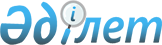 "2020-2022 жылдарға арналған Жамбыл ауданы ауылдық округтерінің бюджеттері туралы" Жамбыл аудандық мәслихатының 2019 жылғы 27 желтоқсандағы № 58-2 шешіміне өзгерістер енгізу туралыЖамбыл облысы Жамбыл аудандық мәслихатының 2020 жылғы 1 қыркүйектегі № 68-2 шешімі. Жамбыл облысының Әділет департаментінде 2020 жылғы 8 қыркүйекте № 4729 болып тіркелді
      Қазақстан Республикасының 2008 жылғы 4 желтоқсандағы Бюджет кодексінің 109-1 бабына, "Қазақстан Республикасындағы жергілікті мемлекеттік басқару және өзін-өзі басқару туралы" Қазақстан Республикасының 2001 жылғы 23 қаңтардағы Заңының 6 бабына сәйкес Жамбыл аудандық мәслихаты ШЕШІМ ҚАБЫЛДАДЫ:
      1. "2020-2022 жылдарға арналған Жамбыл ауданы ауылдық округтерінің бюджеттері туралы" Жамбыл аудандық мәслихатының 2019 жылғы 27 желтоқсандағы № 58-2 шешіміне (нормативтік құқықтық актілерді мемлекеттік тіркеу Тізілімінде № 4481 болып тіркелген, Қазақстан Республикасы нормативтік құқықтық актілерінің эталондық бақылау банкінде электрондық түрде 2020 жылдың 06 қаңтарында жарияланған) келесі өзгерістер енгізілсін:
      1 тармақта: 
      1.1 Аса ауылдық округі бойынша:
      1) тармақшада:
      "310 916" сандары "319 066" сандарымен ауыстырылсын;
      "22 011" сандары "25 162" сандарымен ауыстырылсын;
      "288 905" сандары "293 904" сандарымен ауыстырылсын;
      2) тармақшада:
      "320 697" сандары "328 847" сандарымен ауыстырылсын;
      1.2 Айшабибі ауылдық округі бойынша:
      1) тармақшада:
      "121 571" сандары "121 512" сандарымен ауыстырылсын;
      "6 758" сандары "8 158" сандарымен ауыстырылсын;
      "114 813" сандары "113 354" сандарымен ауыстырылсын;
      2) тармақшада:
      "124 173" сандары "124 114" сандарымен ауыстырылсын;
      1.4 Ақбұлым ауылдық округі бойынша:
      1) тармақшада:
      "93 417" сандары "94 416" сандарымен ауыстырылсын;
      "5 246" сандары "6 246" сандарымен ауыстырылсын;
      "89 539" сандары "88 050" сандарымен ауыстырылсын;
      2) тармақшада:
      "94 728" сандары "95 727" сандарымен ауыстырылсын;
      1.5 Бесағаш ауылдық округі бойынша:
      1) тармақшада:
      "207 505" сандары "229 586" сандарымен ауыстырылсын;
      "8 605" сандары "9 885" сандарымен ауыстырылсын;
      "198 636" сандары "219 437" сандарымен ауыстырылсын;
      2) тармақшада:
      "207 505" сандары "238 409" сандарымен ауыстырылсын;
      1.6 Гродиково ауылдық округі бойынша:
      1) тармақшада:
      "124 105" сандары "124 104" сандарымен ауыстырылсын;
      "8 263" сандары "10 963" сандарымен ауыстырылсын;
      "115 353" сандары "112 652" сандарымен ауыстырылсын;
      2) тармақшада:
      "407 101" сандары "407 100" сандарымен ауыстырылсын;
      1.7 Жамбыл ауылдық округі бойынша:
      1) тармақшада:
      "177 343" сандары "178 303" сандарымен ауыстырылсын;
      "8 179" сандары "10 648" сандарымен ауыстырылсын;
      "169 164" сандары "167 655" сандарымен ауыстырылсын;
      2) тармақшада:
      "544 361" сандары "548 829" сандарымен ауыстырылсын;
      1.8 Қарой ауылдық округі бойынша:
      1) тармақшада:
      "44 099" сандары "52 888" сандарымен ауыстырылсын;
      "5 595" сандары "8 155" сандарымен ауыстырылсын;
      "38 504" сандары "44 733" сандарымен ауыстырылсын;
      2) тармақшада:
      "44 099" сандары "55 211" сандарымен ауыстырылсын;
      1.9 Қызылқайнар ауылдық округі бойынша:
      1) тармақшада:
      "104 796" сандары "109 359" сандарымен ауыстырылсын;
      "5 590" сандары "6 730" сандарымен ауыстырылсын;
      "99 206" сандары "102 629" сандарымен ауыстырылсын;
      2) тармақшада:
      "104 796" сандары "109 949" сандарымен ауыстырылсын;
      1.10 Қаратөбе ауылдық округі бойынша:
      1) тармақшада:
      "117 216" сандары "123 491" сандарымен ауыстырылсын;
      "7 506" сандары "14 006" сандарымен ауыстырылсын;
      "109 710" сандары "109 485" сандарымен ауыстырылсын;
      2) тармақшада:
      "120 429" сандары "126 704" сандарымен ауыстырылсын;
      1.11 Қаракемер ауылдық округі бойынша:
      1) тармақшада:
      "72 471" сандары "72 820" сандарымен ауыстырылсын;
      "2 382" сандары "3 504" сандарымен ауыстырылсын;
      "70 089" сандары "69 316" сандарымен ауыстырылсын;
      2) тармақшада:
      "96 617" сандары "96 966" сандарымен ауыстырылсын;
      1.12 Көлқайнар ауылдық округі бойынша:
      1) тармақшада:
      "61 647" сандары "61 646" сандарымен ауыстырылсын;
      "58 367" сандары "58 366" сандарымен ауыстырылсын;
      2) тармақшада:
      "129 756" сандары "129 755" сандарымен ауыстырылсын;
      1.14 Қарасу ауылдық округі бойынша:
      1) тармақшада:
      "82 973" сандары "90 962" сандарымен ауыстырылсын;
      "79 988" сандары "87 977" сандарымен ауыстырылсын;
      2) тармақшада:
      "82 973" сандары "139 430" сандарымен ауыстырылсын;
      1.15 Полатқосшы ауылдық округі бойынша:
      1) тармақшада:
      "240 290" сандары "266 088" сандарымен ауыстырылсын;
      "211 309" сандары "237 107" сандарымен ауыстырылсын;
      2) тармақшада:
      "240 290" сандары "270 882" сандарымен ауыстырылсын;
      1.16 Ерназар ауылдық округі бойынша:
      1) тармақшада: 
      "74 619" сандары "77 408" сандарымен ауыстырылсын;
      "73 242" сандары "76 031" сандарымен ауыстырылсын;
      2) тармақшада:
      "74 619" сандары "77 408" сандарымен ауыстырылсын;
      1.17 Тоғызтарау ауылдық округі бойынша:
      1) тармақшада: 
      "65 934" сандары "73 381" сандарымен ауыстырылсын;
      "65 079" сандары "72 526" сандарымен ауыстырылсын;
      2) тармақшада:
      "65 934" сандары "73 381" сандарымен ауыстырылсын.
      Аталған шешімнің 1-17 қосымшалары осы шешімнің 1-15 қосымшаларына сәйкес жаңа редакцияда мазмұндалсын.
      2. Аталған шешімнің 3 тармағы жаңа редакцияда мазмұндалсын:
      "3. "Агроөнеркәсіптік кешенді және ауылдық аумақтарды дамытуды мемлекеттік реттеу туралы" Қазақстан Республикасының 2005 жылғы 8 шілдедегі Заңының 18 бабына сәйкес, 2020-2022 жылдарға аудандық бюджеттен қаржыландырылатын ауылдық елді мекендерде жұмыс істейтін білім беру саласының мамандарына қалалық жағдайында осы қызмет түрлерімен айналысатын мамандардың ставкаларымен салыстырғанда айлық ақылары мен тарифтік сатвкаларының жиырма бес пайыз мөлшерінде үстеме ақы төлеу үшін қаржы көзделсін.".
      3. Осы шешімнің орындалуына бақылау және интернет-ресурстарында жариялауды аудандық мәслихаттың аумақты әлеуметтік-экономикалық дамыту, бюджет және жергілікті салықтар мәселелері жөніндегі тұрақты комиссиясына жүктелсін.
      4. Осы шешім әділет органдарында мемлекеттік тіркелген күннен бастап күшіне енеді және 2020 жылдың 1 қаңтарынан қолданысқа енгізіледі.  2020 жылға арналған Аса ауылдық округінің бюджеті 2020 жылға арналған Айшабибі ауылдық округінің бюджеті 2020 жылға арналған Ақбұлым ауылдық округінің бюджеті 2020 жылға арналған Бесағаш ауылдық округінің бюджеті 2020 жылға арналған Гродиково ауылдық округінің бюджеті 2020 жылға арналған Жамбыл ауылдық округінің бюджеті 2020 жылға арналған Қарой ауылдық округінің бюджеті 2020 жылға арналған Қызылқайнар ауылдық округінің бюджеті 2020 жылға арналған Қаратөбе ауылдық округінің бюджеті 2020 жылға арналған Қаракемер ауылдық округтердің бюджеттері 2020 жылға арналған Көлқайнар ауылдық округінің бюджеті 2020 жылға арналған Қарасу ауылдық округінің бюджеті 2020 жылға арналған Полатқосшы ауылдық округінің бюджеті 2020 жылға арналған Ерназар ауылдық округінің бюджеті 2020 жылға арналған Тоғызтарау ауылдық округінің бюджеті
					© 2012. Қазақстан Республикасы Әділет министрлігінің «Қазақстан Республикасының Заңнама және құқықтық ақпарат институты» ШЖҚ РМК
				
      Сессия төрағасы

Н. Сматов

      Аудандық мәслихат хатшысы

Р. Бегалиев
Жамбыл аудандық мәслихатының
2019 жылғы 27 желтоқсандағы
№ 58-2 шешіміне 1 қосымша
Санаты
Санаты
Сомасы мың теңге
Сыныбы
Сыныбы
Сыныбы
Сомасы мың теңге
Ішкі сыныбы
Ішкі сыныбы
Сомасы мың теңге
I. КІРІСТЕР
319066
1
Салықтық түсімдер
25162
01
Табыс салығы
8000
2
Жеке табыс салығы
8000
04
Меншiкке салынатын салықтар
17162
1
Мүлiкке салынатын салықтар
225
3
Жер салығы
679
4
Көлiк құралдарына салынатын салық
16258
4
Трансферттердің түсімдері
293904
02
Мемлекеттiк басқарудың жоғары тұрған органдарынан түсетiн трансферттер
293904
2
Облыстық бюджеттен түсетін трансферттер
256731
3
Аудандардың (облыстық маңызы бар қаланың) бюджетінен трансферттер
37173
Функционалдық топ
Функционалдық топ
Функционалдық топ
Функционалдық топ
2020 жыл сомасы мың теңге
Бюджеттік бағдарламалардың әкімшісі
Бюджеттік бағдарламалардың әкімшісі
Бюджеттік бағдарламалардың әкімшісі
2020 жыл сомасы мың теңге
Бағдарлама 
Бағдарлама 
2020 жыл сомасы мың теңге
Атауы
2020 жыл сомасы мың теңге
II. ШЫҒЫСТАР
328847
01
Жалпы сипаттағы мемлекеттiк қызметтер
40551
124
Аудандық маңызы бар қала, ауыл, кент, ауылдық округ әкімінің аппараты 
40551
001
Аудандық маңызы бар қала, ауыл, кент, ауылдық округ әкімінің қызметін қамтамасыз ету жөніндегі қызметтер
40124
022
Мемлекеттік органның күрделі шығыстары
427
04
Бiлiм беру
224167
124
Аудандық маңызы бар қала, ауыл, кент, ауылдық округ әкімінің аппараты 
224167
004
Мектепке дейінгі тәрбиелеу және оқыту және мектепке дейінгі тәрбиелеу және оқыту ұйымдарында медициналық қызмет көрсетуді ұйымдастыру
216838
005
Ауылдық жерлерде оқушыларды жақын жердегі мектепке дейін тегін алып баруды және одан алып қайтуды ұйымдастыру
7329
07
Тұрғын үй-коммуналдық шаруашылық
21669
124
Аудандық маңызы бар қала, ауыл, кент, ауылдық округ әкімінің аппараты 
6018
014
Елді мекендерді сумен жабдықтауды ұйымдастыру
6018
124
Аудандық маңызы бар қала, ауыл, кент, ауылдық округ әкімінің аппараты 
15651
008
Елді мекендердегі көшелерді жарықтандыру
7391
009
Елді мекендердің санитариясын қамтамасыз ету
5900
011
Елді мекендерді абаттандыру мен көгалдандыру
2360
12
Көлік және коммуникация
800
124
Аудандық маңызы бар қала, ауыл, кент, ауылдық округ әкімінің аппараты
800
013
Аудандық маңызы бар қалаларда, аукылдарда, кенттерде, ауылдық округтерде автомобиль жолдарының жұмыс істеуін қамтамасыз ету
800
13
Басқалар
41660
124
Аудандық маңызы бар қала, ауыл, кент, ауылдық округ әкімінің аппараты 
41660
040
Өңірлерді дамытудың 2020 жылға дейінгі бағдарламасы шеңберінде өңірлерді экономикалық дамытуға жәрдемдесу бойынша шараларды іске асыруға ауылдық елді мекендерді жайластыруды шешуге арналған іс-шараларды іске асыру
4612
057
"Ауыл-Ел бесігі" жобасы шеңберінде ауылдық елді мекендердегі әлеуметтік және инженерлік инфрақұрылым бойынша іс-шараларды іске асыру
37048
IІІ. Таза бюджеттік кредиттеу
0
Бюджеттік кредиттер
0
Функционалдық топ
Функционалдық топ
Функционалдық топ
Функционалдық топ
Бюджеттік бағдарламалардың әкімшісі 
Бюджеттік бағдарламалардың әкімшісі 
Бюджеттік бағдарламалардың әкімшісі 
Бюджеттік бағдарламалардың әкімшісі 
Бағдарлама 
Бағдарлама 
Бағдарлама 
Бюджеттік кредиттерді өтеу
0
Санаты
Санаты
Санаты
Санаты
Санаты
Сыныбы
Сыныбы
Сыныбы
Сыныбы
Ішкі сыныбы 
Ішкі сыныбы 
Ішкі сыныбы 
5
Бюджеттік кредиттерді өтеу
0
01
Бюджеттік кредиттерді өтеу
0
1
Мемлекеттік бюджеттен берілген бюджеттік кредиттерді өтеу
0
Функционалдық топ 
Функционалдық топ 
Функционалдық топ 
Функционалдық топ 
Функционалдық топ 
Бюджеттік бағдарламалардың әкімшісі
Бюджеттік бағдарламалардың әкімшісі
Бюджеттік бағдарламалардың әкімшісі
Бағдарлама 
Бағдарлама 
Бағдарлама 
IV. Қаржы активтерімен жасалатын операциялар бойынша сальдо
0
Қаржы активтерін сатып алу
0
Санаты
Санаты
Санаты
Санаты
Сыныбы
Сыныбы
Сыныбы
Ішкі сыныбы
Ішкі сыныбы
6
Мемлекеттік қаржы активтерін сатудан түсетін түсімдер
0
01
Мемлекеттік қаржы активтерін сатудан түсетін түсімдер
0
1
Қаржы активтерін ел ішінде сатудан түсетін түсімдер
0
Функционалдық топ 
Функционалдық топ 
Функционалдық топ 
Функционалдық топ 
Функционалдық топ 
Бюджеттік бағдарламалардың әкімшісі
Бюджеттік бағдарламалардың әкімшісі
Бюджеттік бағдарламалардың әкімшісі
Бағдарлама 
Бағдарлама 
Бағдарлама 
V. Бюджет тапшылығы (профициті)
-9781
VI. Бюджет тапшылығын қаржыландыру (профицитін пайдалану)
9781
Санаты
Санаты
Санаты
Санаты
Сыныбы
Сыныбы
Сыныбы
Ішкі сыныбы
Ішкі сыныбы
7
Қарыздар түсімі
0
01
Мемлекеттік ішкі қарыздар
0
2
Қарыз алу келісім-шарттары
0
16
Қарыздарды өтеу
0
124
Қаладағы ауданның, аудандық маңызы бар қаланың, ауылдың, кенттің, ауылдық округ әкімінің аппараты 
0
037
Жергілікті бюджеттен бөлінген мақсатқа сай пайдаланылмаған бюджеттік кредиттерді қайтару
0
038
Жергілікті бюджеттен бөлінген пайдаланылмаған бюджеттік кредиттерді қайтару
0
8
Бюджет қаражатының пайдаланылатын қалдықтары
9781Жамбыл аудандық мәслихатының
2020 жылғы 1 қыркүйектегі
68-2 шешіміне 1 қосымшаЖамбыл аудандық мәслихатының
2019 жылғы 27 желтоқсандағы
№ 58-2 шешіміне 2 қосымша
Санаты
Санаты
Санаты
Санаты
Сомасы мың теңге
Сыныбы
Сыныбы
Сыныбы
Сомасы мың теңге
Ішкі сыныбы
Ішкі сыныбы
Сомасы мың теңге
I. КІРІСТЕР
121512
1
Салықтық түсімдер
8158
01
Табыс салығы
1900
2
Жеке табыс салығы
1900
04
Меншiкке салынатын салықтар
6258
1
Мүлiкке салынатын салықтар
108
3
Жер салығы
330
4
Көлiк құралдарына салынатын салық
5820
4
Трансферттердің түсімдері
113354
02
Мемлекеттiк басқарудың жоғары тұрған органдарынан түсетiн трансферттер
113354
2
Облыстық бюджеттен түсетін трансферттер
79780
3
Аудандардың (облыстық маңызы бар қаланың) бюджетінен трансферттер
33574
Функционалдық топ
Функционалдық топ
Функционалдық топ
Функционалдық топ
2020 жыл сомасы мың теңге
Бюджеттік бағдарламалардың әкімшісі
Бюджеттік бағдарламалардың әкімшісі
Бюджеттік бағдарламалардың әкімшісі
2020 жыл сомасы мың теңге
Бағдарлама
Бағдарлама
2020 жыл сомасы мың теңге
Атауы
2020 жыл сомасы мың теңге
II. ШЫҒЫСТАР
124114
01
Жалпы сипаттағы мемлекеттiк қызметтер
34945
124
Аудандық маңызы бар қала, ауыл, кент, ауылдық округ әкімінің аппараты 
34945
001
Аудандық маңызы бар қала, ауыл, кент, ауылдық округ әкімінің қызметін қамтамасыз ету жөніндегі қызметтер
34893
022
Мемлекеттік органның күрделі шығыстары
52
04
Бiлiм беру
70975
124
Аудандық маңызы бар қала, ауыл, кент, ауылдық округ әкімінің аппараты 
70975
004
Мектепке дейінгі тәрбиелеу және оқыту және мектепке дейінгі тәрбиелеу және оқыту ұйымдарында медициналық қызмет көрсетуді ұйымдастыру
67790
005
Ауылдық жерлерде оқушыларды жақын жердегі мектепке дейін тегін алып баруды және одан алып қайтуды ұйымдастыру
3185
07
Тұрғын үй-коммуналдық шаруашылық
900
124
Аудандық маңызы бар қала, ауыл, кент, ауылдық округ әкімінің аппараты 
900
009
Елді мекендердің санитариясын қамтамасыз ету
200
011
Елді мекендерді абаттандыру мен көгалдандыру
700
12
Көлiк және коммуникация
17294
124
Аудандық маңызы бар қала, ауыл, кент, ауылдық округ әкімінің аппараты 
17294
013
Аудандық маңызы бар қалаларда, ауылдарда, кенттерде, ауылдық округтерде автомобиль жолдарының жұмыс істеуін қамтамасыз ету
150
045
Аудандық маңызы бар қалаларда, ауылдарда, кенттерде, ауылдық округтерде автомобиль жолдарын күрделі және орташа жөндеу
17144
IІІ. Таза бюджеттік кредиттеу
0
Бюджеттік кредиттер
0
Функционалдық топ
Функционалдық топ
Функционалдық топ
Функционалдық топ
Функционалдық топ
Бюджеттік бағдарламалардың әкімшісі
Бюджеттік бағдарламалардың әкімшісі
Бюджеттік бағдарламалардың әкімшісі
Бюджеттік бағдарламалардың әкімшісі
Бағдарлама
Бағдарлама
Бағдарлама
Бюджеттік кредиттерді өтеу
0
Санаты
Санаты
Санаты
Санаты
Санаты
Сыныбы
Сыныбы
Сыныбы
Сыныбы
Ішкі сыныбы
Ішкі сыныбы
Ішкі сыныбы
5
Бюджеттік кредиттерді өтеу
0
01
Бюджеттік кредиттерді өтеу
0
1
Мемлекеттік бюджеттен берілген бюджеттік кредиттерді өтеу
0
Функционалдық топ 
Функционалдық топ 
Функционалдық топ 
Функционалдық топ 
Функционалдық топ 
Бюджеттік бағдарламалардың әкімшісі 
Бюджеттік бағдарламалардың әкімшісі 
Бюджеттік бағдарламалардың әкімшісі 
Бюджеттік бағдарламалардың әкімшісі 
Бағдарлама 
Бағдарлама 
Бағдарлама 
IV. Қаржы активтерімен жасалатын операциялар бойынша сальдо
0
Қаржы активтерін сатып алу
0
Санаты
Санаты
Санаты
Санаты
Санаты
Сыныбы
Сыныбы
Сыныбы
Сыныбы
Ішкі сыныбы
Ішкі сыныбы
Ішкі сыныбы
6
Мемлекеттік қаржы активтерін сатудан түсетін түсімдер
0
01
Мемлекеттік қаржы активтерін сатудан түсетін түсімдер
0
1
Қаржы активтерін ел ішінде сатудан түсетін түсімдер
0
Функционалдық топ 
Функционалдық топ 
Функционалдық топ 
Функционалдық топ 
Функционалдық топ 
Бюджеттік бағдарламалардың әкімшісі
Бюджеттік бағдарламалардың әкімшісі
Бюджеттік бағдарламалардың әкімшісі
Бюджеттік бағдарламалардың әкімшісі
Бағдарлама
Бағдарлама
Бағдарлама
V. Бюджет тапшылығы (профициті)
-2602
VI. Бюджет тапшылығын қаржыландыру (профицитін пайдалану)
2602
Санаты
Санаты
Санаты
Санаты
Санаты
Сыныбы
Сыныбы
Сыныбы
Сыныбы
Ішкі сыныбы
Ішкі сыныбы
Ішкі сыныбы
7
Қарыздар түсімі
0
01
Мемлекеттік ішкі қарыздар
0
2
Қарыз алу келісім-шарттары
0
16
Қарыздарды өтеу
0
124
Қаладағы ауданның, аудандық маңызы бар қаланың, ауылдың, кенттің, ауылдық округ әкімінің аппараты 
0
037
Жергілікті бюджеттен бөлінген мақсатқа сай пайдаланылмаған бюджеттік кредиттерді қайтару
0
038
Жергілікті бюджеттен бөлінген пайдаланылмаған бюджеттік кредиттерді қайтару
0
8
Бюджет қаражатының пайдаланылатын қалдықтары
2602Жамбыл аудандық мәслихатының
2020 жылғы 1 қыркүйектегі
68-2 шешіміне 1 қосымшаЖамбыл аудандық мәслихатының
2019 жылғы 27 желтоқсандағы
№ 58-2 шешіміне 4 қосымша
Санаты
Санаты
Санаты
Санаты
Сомасы мың теңге
Сыныбы
Сыныбы
Сыныбы
Сомасы мың теңге
Ішкі сыныбы
Ішкі сыныбы
Сомасы мың теңге
I. КІРІСТЕР
94416
1
Салықтық түсімдер
6246
01
Табыс салығы
1776
2
Жеке табыс салығы
1776
04
Меншiкке салынатын салықтар
4470
1
Мүлiкке салынатын салықтар
100
3
Жер салығы
235
4
Көлiк құралдарына салынатын салық
4135
2
Салықтық емес түсiмдер
120
01
Мемлекеттік меншіктен түсетін кірістер
120
5
Мемлекет меншігіндегі мүлікті жалға беруден түсетін кірістер
120
4
Трансферттердің түсімдері
88050
02
Мемлекеттiк басқарудың жоғары тұрған органдарынан түсетiн трансферттер
88050
2
Облыстық бюджеттен түсетін трансферттер
55237
3
Аудандардың (облыстық маңызы бар қаланың) бюджетінен трансферттер
32813
Функционалдық топ
Функционалдық топ
Функционалдық топ
Функционалдық топ
2020 жыл сомасы мың теңге
Бюджеттік бағдарламалардың әкімшісі 
Бюджеттік бағдарламалардың әкімшісі 
Бюджеттік бағдарламалардың әкімшісі 
2020 жыл сомасы мың теңге
Бағдарлама
Бағдарлама
2020 жыл сомасы мың теңге
Атауы
2020 жыл сомасы мың теңге
II. ШЫҒЫСТАР
95727
01
Жалпы сипаттағы мемлекеттiк қызметтер
39659
124
Аудандық маңызы бар қала, ауыл, кент, ауылдық округ әкімінің аппараты 
39659
001
Аудандық маңызы бар қала, ауыл, кент, ауылдық округ әкімінің қызметін қамтамасыз ету жөніндегі қызметтер
39605
022
Мемлекеттік органның күрделі шығыстары
54
04
Бiлiм беру
52256
124
Аудандық маңызы бар қала, ауыл, кент, ауылдық округ әкімінің аппараты 
52256
004
Мектепке дейінгі тәрбиелеу және оқыту және мектепке дейінгі тәрбиелеу және оқыту ұйымдарында медициналық қызмет көрсетуді ұйымдастыру
49856
005
Ауылдық жерлерде оқушыларды жақын жердегі мектепке дейін тегін алып баруды және одан алып қайтуды ұйымдастыру
2400
07
Тұрғын үй-коммуналдық шаруашылық
738
124
Аудандық маңызы бар қала, ауыл, кент, ауылдық округ әкімінің аппараты 
738
009
Елді мекендердің санитариясын қамтамасыз ету
100
011
Елді мекендерді абаттандыру мен көгалдандыру
638
12
Көлiк және коммуникация
100
124
Аудандық маңызы бар қала, ауыл, кент, ауылдық округ әкімінің аппараты 
100
013
Аудандық маңызы бар қалаларда, ауылдарда, кенттерде, ауылдық округтерде автомобиль жолдарының жұмыс істеуін қамтамасыз ету
100
13
Басқалар
2974
124
Аудандық маңызы бар қала, ауыл, кент, ауылдық округ әкімінің аппараты 
2974
040
Өңірлерді дамытудың 2020 жылға дейінгі бағдарламасы шеңберінде өңірлерді экономикалық дамытуға жәрдемдесу бойынша шараларды іске асыруға ауылдық елді мекендерді жайластыруды шешуге арналған іс-шараларды іске асыру
2974
IІІ. Таза бюджеттік кредиттеу
0
Бюджеттік кредиттер
0
Функционалдық топ
Функционалдық топ
Функционалдық топ
Функционалдық топ
Функционалдық топ
Бюджеттік бағдарламалардың әкімшісі
Бюджеттік бағдарламалардың әкімшісі
Бюджеттік бағдарламалардың әкімшісі
Бюджеттік бағдарламалардың әкімшісі
Бағдарлама
Бағдарлама
Бағдарлама
Бюджеттік кредиттерді өтеу
0
Санаты
Санаты
Санаты
Санаты
Санаты
Сыныбы
Сыныбы
Сыныбы
Сыныбы
Ішкі сыныбы
Ішкі сыныбы
Ішкі сыныбы
5
Бюджеттік кредиттерді өтеу
0
01
Бюджеттік кредиттерді өтеу
0
1
Мемлекеттік бюджеттен берілген бюджеттік кредиттерді өтеу
0
Функционалдық топ 
Функционалдық топ 
Функционалдық топ 
Функционалдық топ 
Функционалдық топ 
Бюджеттік бағдарламалардың әкімшісі
Бюджеттік бағдарламалардың әкімшісі
Бюджеттік бағдарламалардың әкімшісі
Бюджеттік бағдарламалардың әкімшісі
Бағдарлама
Бағдарлама
Бағдарлама
IV. Қаржы активтерімен жасалатын операциялар бойынша сальдо
0
Қаржы активтерін сатып алу
0
Санаты
Санаты
Санаты
Санаты
Санаты
Сыныбы
Сыныбы
Сыныбы
Сыныбы
Ішкі сыныбы
Ішкі сыныбы
Ішкі сыныбы
6
Мемлекеттік қаржы активтерін сатудан түсетін түсімдер
0
01
Мемлекеттік қаржы активтерін сатудан түсетін түсімдер
0
1
Қаржы активтерін ел ішінде сатудан түсетін түсімдер
0
Функционалдық топ 
Функционалдық топ 
Функционалдық топ 
Функционалдық топ 
Функционалдық топ 
Бюджеттік бағдарламалардың әкімшісі
Бюджеттік бағдарламалардың әкімшісі
Бюджеттік бағдарламалардың әкімшісі
Бюджеттік бағдарламалардың әкімшісі
Бағдарлама
Бағдарлама
Бағдарлама
V. Бюджет тапшылығы (профициті)
-1311
VI. Бюджет тапшылығын қаржыландыру (профицитін пайдалану)
1311
Санаты
Санаты
Санаты
Санаты
Санаты
Сыныбы
Сыныбы
Сыныбы
Сыныбы
Ішкі сыныбы
Ішкі сыныбы
Ішкі сыныбы
7
Қарыздар түсімі
0
01
Мемлекеттік ішкі қарыздар
0
2
Қарыз алу келісім-шарттары
0
16
Қарыздарды өтеу
0
124
Қаладағы ауданның, аудандық маңызы бар қаланың, ауылдың, кенттің, ауылдық округ әкімінің аппараты 
0
037
Жергілікті бюджеттен бөлінген мақсатқа сай пайдаланылмаған бюджеттік кредиттерді қайтару
0
038
Жергілікті бюджеттен бөлінген пайдаланылмаған бюджеттік кредиттерді қайтару
0
8
Бюджет қаражатының пайдаланылатын қалдықтары
1311Жамбыл аудандық мәслихатының
2020 жылғы 1 қыркүйектегі
68-2 шешіміне 1 қосымшаЖамбыл аудандық мәслихатының
2019 жылғы 27 желтоқсандағы
№ 58-2 шешіміне 5 қосымша
Санаты
Санаты
Санаты
Санаты
Сомасы мың теңге
Сыныбы
Сыныбы
Сыныбы
Сомасы мың теңге
Ішкі сыныбы
Ішкі сыныбы
Сомасы мың теңге
I. КІРІСТЕР
229586
1
Салықтық түсімдер
9885
01
Табыс салығы
1680
2
Жеке табыс салығы
1680
04
Меншiкке салынатын салықтар
8205
1
Мүлiкке салынатын салықтар
120
3
Жер салығы
490
4
Көлiк құралдарына салынатын салық
7595
2
Салықтық емес түсiмдер
264
01
Мемлекеттік меншіктен түсетін кірістер
264
5
Мемлекет меншігіндегі мүлікті жалға беруден түсетін кірістер
264
4
Трансферттердің түсімдері
219437
02
Мемлекеттiк басқарудың жоғары тұрған органдарынан түсетiн трансферттер
219437
2
Облыстық бюджеттен түсетін трансферттер
182078
3
Аудандардың (облыстық маңызы бар қаланың) бюджетінен трансферттер
37359
Функционалдық топ
Функционалдық топ
Функционалдық топ
Функционалдық топ
2020 жыл сомасы мың теңге
Бюджеттік бағдарламалардың әкімшісі
Бюджеттік бағдарламалардың әкімшісі
Бюджеттік бағдарламалардың әкімшісі
2020 жыл сомасы мың теңге
Бағдарлама
Бағдарлама
2020 жыл сомасы мың теңге
Атауы
2020 жыл сомасы мың теңге
II. ШЫҒЫСТАР
238409
01
Жалпы сипаттағы мемлекеттiк қызметтер
57177
124
Аудандық маңызы бар қала, ауыл, кент, ауылдық округ әкімінің аппараты 
57177
001
Аудандық маңызы бар қала, ауыл, кент, ауылдық округ әкімінің қызметін қамтамасыз ету жөніндегі қызметтер
57132
022
Мемлекеттік органның күрделі шығыстары
45
04
Бiлiм беру
118720
124
Аудандық маңызы бар қала, ауыл, кент, ауылдық округ әкімінің аппараты 
118720
004
Мектепке дейінгі тәрбиелеу және оқыту және мектепке дейінгі тәрбиелеу және оқыту ұйымдарында медициналық қызмет көрсетуді ұйымдастыру
117567
005
Ауылдық жерлерде оқушыларды жақын жердегі мектепке дейін тегін алып баруды және одан алып қайтуды ұйымдастыру
1153
07
Тұрғын үй-коммуналдық шаруашылық
10381
124
Аудандық маңызы бар қала, ауыл, кент, ауылдық округ әкімінің аппараты 
10381
008
Елді мекендердегі көшелерді жарықтандыру
4651
009
Елді мекендердің санитариясын қамтамасыз ету
5250
011
Елді мекендерді абаттандыру мен көгалдандыру
480
12
Көлiк және коммуникация
47294
124
Аудандық маңызы бар қала, ауыл, кент, ауылдық округ әкімінің аппараты 
47294
013
Аудандық маңызы бар қалаларда, ауылдарда, кенттерде, ауылдық округтерде автомобиль жолдарының жұмыс істеуін қамтамасыз ету
12061
045
Аудандық маңызы бар қалаларда, ауылдарда, кенттерде, ауылдық округтерде автомобиль жолдарын күрделі және орташа жөндеу
35233
13
Басқалар
4837
124
Аудандық маңызы бар қала, ауыл, кент, ауылдық округ әкімінің аппараты 
4837
040
Өңірлерді дамытудың 2020 жылға дейінгі бағдарламасы шеңберінде өңірлерді экономикалық дамытуға жәрдемдесу бойынша шараларды іске асыруға ауылдық елді мекендерді жайластыруды шешуге арналған іс-шараларды іске асыру
4837
IІІ. Таза бюджеттік кредиттеу
0
Бюджеттік кредиттер
0
Функционалдық топ
Функционалдық топ
Функционалдық топ
Функционалдық топ
Функционалдық топ
Бюджеттік бағдарламалардың әкімшісі
Бюджеттік бағдарламалардың әкімшісі
Бюджеттік бағдарламалардың әкімшісі
Бюджеттік бағдарламалардың әкімшісі
Бағдарлама
Бағдарлама
Бағдарлама
Бюджеттік кредиттерді өтеу
0
Санаты
Санаты
Санаты
Санаты
Санаты
Сыныбы
Сыныбы
Сыныбы
Сыныбы
Ішкі сыныбы
Ішкі сыныбы
Ішкі сыныбы
5
Бюджеттік кредиттерді өтеу
0
01
Бюджеттік кредиттерді өтеу
0
1
Мемлекеттік бюджеттен берілген бюджеттік кредиттерді өтеу
0
Функционалдық топ 
Функционалдық топ 
Функционалдық топ 
Функционалдық топ 
Функционалдық топ 
Бюджеттік бағдарламалардың әкімшісі
Бюджеттік бағдарламалардың әкімшісі
Бюджеттік бағдарламалардың әкімшісі
Бюджеттік бағдарламалардың әкімшісі
Бағдарлама
Бағдарлама
Бағдарлама
IV. Қаржы активтерімен жасалатын операциялар бойынша сальдо
0
Қаржы активтерін сатып алу
0
Санаты
Санаты
Санаты
Санаты
Санаты
Сыныбы
Сыныбы
Сыныбы
Сыныбы
Ішкі сыныбы
Ішкі сыныбы
Ішкі сыныбы
6
Мемлекеттік қаржы активтерін сатудан түсетін түсімдер
0
01
Мемлекеттік қаржы активтерін сатудан түсетін түсімдер
0
1
Қаржы активтерін ел ішінде сатудан түсетін түсімдер
0
Функционалдық топ 
Функционалдық топ 
Функционалдық топ 
Функционалдық топ 
Функционалдық топ 
Бюджеттік бағдарламалардың әкімшісі
Бюджеттік бағдарламалардың әкімшісі
Бюджеттік бағдарламалардың әкімшісі
Бюджеттік бағдарламалардың әкімшісі
Бағдарлама
Бағдарлама
Бағдарлама
V. Бюджет тапшылығы (профициті)
-2103
VI. Бюджет тапшылығын қаржыландыру (профицитін пайдалану)
2103
Санаты
Санаты
Санаты
Санаты
Санаты
Сыныбы
Сыныбы
Сыныбы
Сыныбы
Ішкі сыныбы
Ішкі сыныбы
Ішкі сыныбы
7
Қарыздар түсімі
6720
01
Мемлекеттік ішкі қарыздар
0
2
Қарыз алу келісім-шарттары
6720
16
Қарыздарды өтеу
0
124
Қаладағы ауданның, аудандық маңызы бар қаланың, ауылдың, кенттің, ауылдық округ әкімінің аппараты 
0
037
Жергілікті бюджеттен бөлінген мақсатқа сай пайдаланылмаған бюджеттік кредиттерді қайтару
0
038
Жергілікті бюджеттен бөлінген пайдаланылмаған бюджеттік кредиттерді қайтару
0
8
Бюджет қаражатының пайдаланылатын қалдықтары
2103Жамбыл аудандық мәслихатының
2020 жылғы 1 қыркүйектегі
68-2 шешіміне 1 қосымша
Жамбыл аудандық мәслихатының
2019 жылғы 27 желтоқсандағы
№ 58-2 шешіміне 6 қосымша
Санаты
Санаты
Санаты
Санаты
Сомасы мың теңге
Сыныбы
Сыныбы
Сыныбы
Сомасы мың теңге
Ішкі сыныбы
Ішкі сыныбы
Сомасы мың теңге
I. КІРІСТЕР
124104
1
Салықтық түсімдер
10963
01
Табыс салығы
3200
2
Жеке табыс салығы
3200
04
Меншiкке салынатын салықтар
7763
1
Мүлiкке салынатын салықтар
113
3
Жер салығы
469
4
Көлiк құралдарына салынатын салық
7181
2
Салықтық емес түсiмдер
489
01
Мемлекеттік меншіктен түсетін кірістер
489
5
Мемлекет меншігіндегі мүлікті жалға беруден түсетін кірістер
489
4
Трансферттердің түсімдері
112652
02
Мемлекеттiк басқарудың жоғары тұрған органдарынан түсетiн трансферттер
112652
2
Облыстық бюджеттен түсетін трансферттер
81144
3
Аудандардың (облыстық маңызы бар қаланың) бюджетінен трансферттер
31508
Функционалдық топ
Функционалдық топ
Функционалдық топ
Функционалдық топ
2020 жыл сомасы мың теңге
Бюджеттік бағдарламалардың әкімшісі
Бюджеттік бағдарламалардың әкімшісі
Бюджеттік бағдарламалардың әкімшісі
2020 жыл сомасы мың теңге
Бағдарлама
Бағдарлама
2020 жыл сомасы мың теңге
Атауы
2020 жыл сомасы мың теңге
II. ШЫҒЫСТАР
407100
01
Жалпы сипаттағы мемлекеттiк қызметтер
54634
124
Аудандық маңызы бар қала, ауыл, кент, ауылдық округ әкімінің аппараты 
54634
001
Аудандық маңызы бар қала, ауыл, кент, ауылдық округ әкімінің қызметін қамтамасыз ету жөніндегі қызметтер
54580
022
Мемлекеттік органның күрделі шығыстары
54
04
Бiлiм беру
55014
124
Аудандық маңызы бар қала, ауыл, кент, ауылдық округ әкімінің аппараты 
55014
004
Мектепке дейінгі тәрбиелеу және оқыту және мектепке дейінгі тәрбиелеу және оқыту ұйымдарында медициналық қызмет көрсетуді ұйымдастыру
55014
07
Тұрғын үй-коммуналдық шаруашылық
6490
124
Аудандық маңызы бар қала, ауыл, кент, ауылдық округ әкімінің аппараты 
6490
009
Елді мекендердің санитариясын қамтамасыз ету
5100
011
Елді мекендерді абаттандыру мен көгалдандыру
1390
12
Көлiк және коммуникация
290962
124
Аудандық маңызы бар қала, ауыл, кент, ауылдық округ әкімінің аппараты 
290962
013
Аудандық маңызы бар қалаларда, ауылдарда, кенттерде, ауылдық округтерде автомобиль жолдарының жұмыс істеуін қамтамасыз ету
100
045
Аудандық маңызы бар қалаларда, ауылдарда, кенттерде, ауылдық округтерде автомобиль жолдарын күрделі және орташа жөндеу
290862
IІІ. Таза бюджеттік кредиттеу
0
Бюджеттік кредиттер
0
Функционалдық топ
Функционалдық топ
Функционалдық топ
Функционалдық топ
Функционалдық топ
Бюджеттік бағдарламалардың әкімшісі
Бюджеттік бағдарламалардың әкімшісі
Бюджеттік бағдарламалардың әкімшісі
Бюджеттік бағдарламалардың әкімшісі
Бағдарлама
Бағдарлама
Бағдарлама
Бюджеттік кредиттерді өтеу
0
Санаты
Санаты
Санаты
Санаты
Санаты
Сыныбы
Сыныбы
Сыныбы
Сыныбы
Ішкі сыныбы
Ішкі сыныбы
Ішкі сыныбы
5
Бюджеттік кредиттерді өтеу
0
01
Бюджеттік кредиттерді өтеу
0
1
Мемлекеттік бюджеттен берілген бюджеттік кредиттерді өтеу
0
Функционалдық топ 
Функционалдық топ 
Функционалдық топ 
Функционалдық топ 
Функционалдық топ 
Бюджеттік бағдарламалардың әкімшісі
Бюджеттік бағдарламалардың әкімшісі
Бюджеттік бағдарламалардың әкімшісі
Бюджеттік бағдарламалардың әкімшісі
Бағдарлама
Бағдарлама
Бағдарлама
IV. Қаржы активтерімен жасалатын операциялар бойынша сальдо
0
Қаржы активтерін сатып алу
0
Санаты
Санаты
Санаты
Санаты
Санаты
Сыныбы
Сыныбы
Сыныбы
Сыныбы
Ішкі сыныбы
Ішкі сыныбы
Ішкі сыныбы
6
Мемлекеттік қаржы активтерін сатудан түсетін түсімдер
0
01
Мемлекеттік қаржы активтерін сатудан түсетін түсімдер
0
1
Қаржы активтерін ел ішінде сатудан түсетін түсімдер
0
Функционалдық топ 
Функционалдық топ 
Функционалдық топ 
Функционалдық топ 
Функционалдық топ 
Бюджеттік бағдарламалардың әкімшісі
Бюджеттік бағдарламалардың әкімшісі
Бюджеттік бағдарламалардың әкімшісі
Бюджеттік бағдарламалардың әкімшісі
Бағдарлама
Бағдарлама
Бағдарлама
V. Бюджет тапшылығы (профициті)
-4504
VI. Бюджет тапшылығын қаржыландыру (профицитін пайдалану)
4504
Санаты
Санаты
Санаты
Санаты
Санаты
Сыныбы
Сыныбы
Сыныбы
Сыныбы
Ішкі сыныбы
Ішкі сыныбы
Ішкі сыныбы
7
Қарыздар түсімі
278492
01
Мемлекеттік ішкі қарыздар
0
2
Қарыз алу келісім-шарттары
278492
16
Қарыздарды өтеу
0
124
Қаладағы ауданның, аудандық маңызы бар қаланың, ауылдың, кенттің, ауылдық округ әкімінің аппараты 
0
037
Жергілікті бюджеттен бөлінген мақсатқа сай пайдаланылмаған бюджеттік кредиттерді қайтару
0
038
Жергілікті бюджеттен бөлінген пайдаланылмаған бюджеттік кредиттерді қайтару
0
8
Бюджет қаражатының пайдаланылатын қалдықтары
4504Жамбыл аудандық мәслихатының
2020 жылғы 1 қыркүйектегі
68-2 шешіміне 1 қосымшаЖамбыл аудандық мәслихатының
2019 жылғы 27 желтоқсандағы
№ 58-2 шешіміне 7 қосымша
Санаты
Санаты
Санаты
Санаты
Сомасы мың теңге
Сыныбы
Сыныбы
Сыныбы
Сомасы мың теңге
Ішкі сыныбы
Ішкі сыныбы
Сомасы мың теңге
I. КІРІСТЕР
178303
1
Салықтық түсімдер
10648
01
Табыс салығы
3169
2
Жеке табыс салығы
3169
04
Меншiкке салынатын салықтар
7479
1
Мүлiкке салынатын салықтар
190
3
Жер салығы
519
4
Көлiк құралдарына салынатын салық
6770
4
Трансферттердің түсімдері
167655
02
Мемлекеттiк басқарудың жоғары тұрған органдарынан түсетiн трансферттер
167655
2
Облыстық бюджеттен түсетін трансферттер
134737
3
Аудандардың (облыстық маңызы бар қаланың) бюджетінен трансферттер
32918
Функционалдық топ
Функционалдық топ
Функционалдық топ
Функционалдық топ
2020 жыл сомасы мың теңге
Бюджеттік бағдарламалардың әкімшісі
Бюджеттік бағдарламалардың әкімшісі
Бюджеттік бағдарламалардың әкімшісі
2020 жыл сомасы мың теңге
Бағдарлама
Бағдарлама
2020 жыл сомасы мың теңге
Атауы
2020 жыл сомасы мың теңге
II. ШЫҒЫСТАР
548829
01
Жалпы сипаттағы мемлекеттiк қызметтер
93428
124
Аудандық маңызы бар қала, ауыл, кент, ауылдық округ әкімінің аппараты 
93428
001
Аудандық маңызы бар қала, ауыл, кент, ауылдық округ әкімінің қызметін қамтамасыз ету жөніндегі қызметтер
93266
022
Мемлекеттік органның күрделі шығыстары
162
04
Бiлiм беру
73469
124
Аудандық маңызы бар қала, ауыл, кент, ауылдық округ әкімінің аппараты 
73469
004
Мектепке дейінгі тәрбиелеу және оқыту және мектепке дейінгі тәрбиелеу және оқыту ұйымдарында медициналық қызмет көрсетуді ұйымдастыру
70475
005
Ауылдық жерлерде оқушыларды жақын жердегі мектепке дейін тегін алып баруды және одан алып қайтуды ұйымдастыру
2994
07
Тұрғын үй-коммуналдық шаруашылық
45056
124
Аудандық маңызы бар қала, ауыл, кент, ауылдық округ әкімінің аппараты 
45056
008
Елді мекендердегі көшелерді жарықтандыру
536
009
Елді мекендердің санитариясын қамтамасыз ету
2250
011
Елді мекендерді абаттандыру мен көгалдандыру
42270
12
Көлiк және коммуникация
331902
124
Аудандық маңызы бар қала, ауыл, кент, ауылдық округ әкімінің аппараты 
331902
013
Аудандық маңызы бар қалаларда, ауылдарда, кенттерде, ауылдық округтерде автомобиль жолдарының жұмыс істеуін қамтамасыз ету
100
045
Аудандық маңызы бар қалаларда, ауылдарда, кенттерде, ауылдық округтерде автомобиль жолдарын күрделі және орташа жөндеу
331802
13
Басқалар
4974
124
Аудандық маңызы бар қала, ауыл, кент, ауылдық округ әкімінің аппараты 
4974
040
Өңірлерді дамытудың 2020 жылға дейінгі бағдарламасы шеңберінде өңірлерді экономикалық дамытуға жәрдемдесу бойынша шараларды іске асыруға ауылдық елді мекендерді жайластыруды шешуге арналған іс-шараларды іске асыру
4974
IІІ. Таза бюджеттік кредиттеу
0
Бюджеттік кредиттер
0
Функционалдық топ
Функционалдық топ
Функционалдық топ
Функционалдық топ
Функционалдық топ
Бюджеттік бағдарламалардың әкімшісі
Бюджеттік бағдарламалардың әкімшісі
Бюджеттік бағдарламалардың әкімшісі
Бюджеттік бағдарламалардың әкімшісі
Бағдарлама
Бағдарлама
Бағдарлама
Бюджеттік кредиттерді өтеу
0
Санаты
Санаты
Санаты
Санаты
Санаты
Сыныбы
Сыныбы
Сыныбы
Сыныбы
Ішкі сыныбы
Ішкі сыныбы
Ішкі сыныбы
5
Бюджеттік кредиттерді өтеу
0
01
Бюджеттік кредиттерді өтеу
0
1
Мемлекеттік бюджеттен берілген бюджеттік кредиттерді өтеу
0
Функционалдық топ 
Функционалдық топ 
Функционалдық топ 
Функционалдық топ 
Функционалдық топ 
Бюджеттік бағдарламалардың әкімшісі
Бюджеттік бағдарламалардың әкімшісі
Бюджеттік бағдарламалардың әкімшісі
Бюджеттік бағдарламалардың әкімшісі
Бағдарлама
Бағдарлама
Бағдарлама
IV. Қаржы активтерімен жасалатын операциялар бойынша сальдо
0
Қаржы активтерін сатып алу
0
Санаты
Санаты
Санаты
Санаты
Санаты
Сыныбы
Сыныбы
Сыныбы
Сыныбы
Ішкі сыныбы
Ішкі сыныбы
Ішкі сыныбы
6
Мемлекеттік қаржы активтерін сатудан түсетін түсімдер
0
01
Мемлекеттік қаржы активтерін сатудан түсетін түсімдер
0
1
Қаржы активтерін ел ішінде сатудан түсетін түсімдер
0
Функционалдық топ 
Функционалдық топ 
Функционалдық топ 
Функционалдық топ 
Функционалдық топ 
Бюджеттік бағдарламалардың әкімшісі
Бюджеттік бағдарламалардың әкімшісі
Бюджеттік бағдарламалардың әкімшісі
Бюджеттік бағдарламалардың әкімшісі
Бағдарлама
Бағдарлама
Бағдарлама
V. Бюджет тапшылығы (профициті)
-4323
VI. Бюджет тапшылығын қаржыландыру (профицитін пайдалану)
4323
Санаты
Санаты
Санаты
Санаты
Санаты
Сыныбы
Сыныбы
Сыныбы
Сыныбы
Ішкі сыныбы
Ішкі сыныбы
Ішкі сыныбы
7
Қарыздар түсімі
366203
01
Мемлекеттік ішкі қарыздар
2
Қарыз алу келісім-шарттары
366203
16
Қарыздарды өтеу
0
124
Қаладағы ауданның, аудандық маңызы бар қаланың, ауылдың, кенттің, ауылдық округ әкімінің аппараты 
0
037
Жергілікті бюджеттен бөлінген мақсатқа сай пайдаланылмаған бюджеттік кредиттерді қайтару
0
038
Жергілікті бюджеттен бөлінген пайдаланылмаған бюджеттік кредиттерді қайтару
0
8
Бюджет қаражатының пайдаланылатын қалдықтары
4323Жамбыл аудандық мәслихатының
2020 жылғы 1 қыркүйектегі
68-2 шешіміне 1 қосымшаЖамбыл аудандық мәслихатының
2019 жылғы 27 желтоқсандағы
№ 58-2 шешіміне 8 қосымша
Санаты
Санаты
Санаты
Санаты
Сомасы мың теңге
Сыныбы
Сыныбы
Сыныбы
Сомасы мың теңге
Ішкі сыныбы
Ішкі сыныбы
Сомасы мың теңге
I. КІРІСТЕР
52888
1
Салықтық түсімдер
8155
01
Табыс салығы
2860
2
Жеке табыс салығы
2860
04
Меншiкке салынатын салықтар
5295
1
Мүлiкке салынатын салықтар
163
3
Жер салығы
171
4
Көлiк құралдарына салынатын салық
4961
4
Трансферттердің түсімдері
44733
02
Мемлекеттiк басқарудың жоғары тұрған органдарынан түсетiн трансферттер
44733
2
Облыстық бюджеттен түсетін трансферттер
14607
3
Аудандардың (облыстық маңызы бар қаланың) бюджетінен трансферттер
30126
Функционалдық топ
Функционалдық топ
Функционалдық топ
Функционалдық топ
2020 жыл сомасы мың теңге
Бюджеттік бағдарламалардың әкімшісі
Бюджеттік бағдарламалардың әкімшісі
Бюджеттік бағдарламалардың әкімшісі
2020 жыл сомасы мың теңге
Бағдарлама
Бағдарлама
2020 жыл сомасы мың теңге
Атауы
2020 жыл сомасы мың теңге
II. ШЫҒЫСТАР
55211
01
Жалпы сипаттағы мемлекеттiк қызметтер
30982
124
Аудандық маңызы бар қала, ауыл, кент, ауылдық округ әкімінің аппараты 
30982
001
Аудандық маңызы бар қала, ауыл, кент, ауылдық округ әкімінің қызметін қамтамасыз ету жөніндегі қызметтер
30790
022
Мемлекеттік органның күрделі шығыстары
192
04
Бiлiм беру
1275
124
Аудандық маңызы бар қала, ауыл, кент, ауылдық округ әкімінің аппараты 
1275
005
Ауылдық жерлерде оқушыларды жақын жердегі мектепке дейін тегін алып баруды және одан алып қайтуды ұйымдастыру
1275
07
Тұрғын үй-коммуналдық шаруашылық
7084
124
Аудандық маңызы бар қала, ауыл, кент, ауылдық округ әкімінің аппараты 
7084
008
Елді мекендердегі көшелерді жарықтандыру
4229
009
Елді мекендердің санитариясын қамтамасыз ету
2100
011
Елді мекендерді абаттандыру мен көгалдандыру
755
12
Көлiк және коммуникация
11842
124
Аудандық маңызы бар қала, ауыл, кент, ауылдық округ әкімінің аппараты 
11842
013
Аудандық маңызы бар қалаларда, ауылдарда, кенттерде, ауылдық округтерде автомобиль жолдарының жұмыс істеуін қамтамасыз ету
11842
13
Басқалар
4028
124
Аудандық маңызы бар қала, ауыл, кент, ауылдық округ әкімінің аппараты 
4028
040
Өңірлерді дамытудың 2020 жылға дейінгі бағдарламасы шеңберінде өңірлерді экономикалық дамытуға жәрдемдесу бойынша шараларды іске асыруға ауылдық елді мекендерді жайластыруды шешуге арналған іс-шараларды іске асыру
4028
IІІ. Таза бюджеттік кредиттеу
0
Бюджеттік кредиттер
0
Функционалдық топ
Функционалдық топ
Функционалдық топ
Функционалдық топ
Функционалдық топ
Бюджеттік бағдарламалардың әкімшісі
Бюджеттік бағдарламалардың әкімшісі
Бюджеттік бағдарламалардың әкімшісі
Бюджеттік бағдарламалардың әкімшісі
Бағдарлама
Бағдарлама
Бағдарлама
Бюджеттік кредиттерді өтеу
0
Санаты
Санаты
Санаты
Санаты
Санаты
Сыныбы
Сыныбы
Сыныбы
Сыныбы
Ішкі сыныбы
Ішкі сыныбы
Ішкі сыныбы
5
Бюджеттік кредиттерді өтеу
0
01
Бюджеттік кредиттерді өтеу
0
1
Мемлекеттік бюджеттен берілген бюджеттік кредиттерді өтеу
0
Функционалдық топ 
Функционалдық топ 
Функционалдық топ 
Функционалдық топ 
Функционалдық топ 
Бюджеттік бағдарламалардың әкімшісі
Бюджеттік бағдарламалардың әкімшісі
Бюджеттік бағдарламалардың әкімшісі
Бюджеттік бағдарламалардың әкімшісі
Бағдарлама
Бағдарлама
Бағдарлама
IV. Қаржы активтерімен жасалатын операциялар бойынша сальдо
0
Қаржы активтерін сатып алу
0
Санаты
Санаты
Санаты
Санаты
Санаты
Сыныбы
Сыныбы
Сыныбы
Сыныбы
Ішкі сыныбы
Ішкі сыныбы
Ішкі сыныбы
6
Мемлекеттік қаржы активтерін сатудан түсетін түсімдер
0
01
Мемлекеттік қаржы активтерін сатудан түсетін түсімдер
0
1
Қаржы активтерін ел ішінде сатудан түсетін түсімдер
0
Функционалдық топ 
Функционалдық топ 
Функционалдық топ 
Функционалдық топ 
Функционалдық топ 
Бюджеттік бағдарламалардың әкімшісі
Бюджеттік бағдарламалардың әкімшісі
Бюджеттік бағдарламалардың әкімшісі
Бюджеттік бағдарламалардың әкімшісі
Бағдарлама
Бағдарлама
Бағдарлама
V. Бюджет тапшылығы (профициті)
-2323
VI. Бюджет тапшылығын қаржыландыру (профицитін пайдалану)
2323
Санаты
Санаты
Санаты
Санаты
Санаты
Сыныбы
Сыныбы
Сыныбы
Сыныбы
Ішкі сыныбы
Ішкі сыныбы
Ішкі сыныбы
7
Қарыздар түсімі
0
01
Мемлекеттік ішкі қарыздар
0
2
Қарыз алу келісім-шарттары
0
16
Қарыздарды өтеу
0
124
Қаладағы ауданның, аудандық маңызы бар қаланың, ауылдың, кенттің, ауылдық округ әкімінің аппараты 
0
037
Жергілікті бюджеттен бөлінген мақсатқа сай пайдаланылмаған бюджеттік кредиттерді қайтару
0
038
Жергілікті бюджеттен бөлінген пайдаланылмаған бюджеттік кредиттерді қайтару
0
8
Бюджет қаражатының пайдаланылатын қалдықтары
2323Жамбыл аудандық мәслихатының
2020 жылғы 1 қыркүйектегі
68-2 шешіміне 1 қосымшаЖамбыл аудандық мәслихатының
2019 жылғы 27 желтоқсандағы
№ 58-2 шешіміне 9 қосымша
Санаты
Санаты
Санаты
Санаты
Сомасы мың теңге
Сыныбы
Сыныбы
Сыныбы
Сомасы мың теңге
Ішкі сыныбы
Ішкі сыныбы
Сомасы мың теңге
I. КІРІСТЕР
109359
1
Салықтық түсімдер
6730
01
Табыс салығы
1140
2
Жеке табыс салығы
1140
04
Меншiкке салынатын салықтар
5590
1
Мүлiкке салынатын салықтар
73
3
Жер салығы
285
4
Көлiк құралдарына салынатын салық
5232
4
Трансферттердің түсімдері
102629
02
Мемлекеттiк басқарудың жоғары тұрған органдарынан түсетiн трансферттер
102629
2
Облыстық бюджеттен түсетін трансферттер
72375
3
Аудандардың (облыстық маңызы бар қаланың) бюджетінен трансферттер
30254
Функционалдық топ
Функционалдық топ
Функционалдық топ
Функционалдық топ
2020 жыл сомасы мың теңге
Бюджеттік бағдарламалардың әкімшісі
Бюджеттік бағдарламалардың әкімшісі
Бюджеттік бағдарламалардың әкімшісі
2020 жыл сомасы мың теңге
Бағдарлама
Бағдарлама
2020 жыл сомасы мың теңге
Атауы
2020 жыл сомасы мың теңге
II. ШЫҒЫСТАР
109949
01
Жалпы сипаттағы мемлекеттiк қызметтер
39179
124
Аудандық маңызы бар қала, ауыл, кент, ауылдық округ әкімінің аппараты 
39179
001
Аудандық маңызы бар қала, ауыл, кент, ауылдық округ әкімінің қызметін қамтамасыз ету жөніндегі қызметтер
38987
022
Мемлекеттік органның күрделі шығыстары
192
04
Бiлiм беру
68140
124
Аудандық маңызы бар қала, ауыл, кент, ауылдық округ әкімінің аппараты 
68140
004
Мектепке дейінгі тәрбиелеу және оқыту және мектепке дейінгі тәрбиелеу және оқыту ұйымдарында медициналық қызмет көрсетуді ұйымдастыру
68140
07
Тұрғын үй-коммуналдық шаруашылық
2530
124
Аудандық маңызы бар қала, ауыл, кент, ауылдық округ әкімінің аппараты 
2530
009
Елді мекендердің санитариясын қамтамасыз ету
2000
011
Елді мекендерді абаттандыру мен көгалдандыру
530
12
Көлiк және коммуникация
100
124
Аудандық маңызы бар қала, ауыл, кент, ауылдық округ әкімінің аппараты 
100
013
Аудандық маңызы бар қалаларда, ауылдарда, кенттерде, ауылдық округтерде автомобиль жолдарының жұмыс істеуін қамтамасыз ету
100
IІІ. Таза бюджеттік кредиттеу
0
Бюджеттік кредиттер
0
Функционалдық топ
Функционалдық топ
Функционалдық топ
Функционалдық топ
Функционалдық топ
Бюджеттік бағдарламалардың әкімшісі
Бюджеттік бағдарламалардың әкімшісі
Бюджеттік бағдарламалардың әкімшісі
Бюджеттік бағдарламалардың әкімшісі
Бағдарлама
Бағдарлама
Бағдарлама
Бюджеттік кредиттерді өтеу
0
Санаты
Санаты
Санаты
Санаты
Санаты
Сыныбы
Сыныбы
Сыныбы
Сыныбы
Ішкі сыныбы
Ішкі сыныбы
Ішкі сыныбы
5
Бюджеттік кредиттерді өтеу
0
01
Бюджеттік кредиттерді өтеу
0
1
Мемлекеттік бюджеттен берілген бюджеттік кредиттерді өтеу
0
Функционалдық топ 
Функционалдық топ 
Функционалдық топ 
Функционалдық топ 
Функционалдық топ 
Бюджеттік бағдарламалардың әкімшісі
Бюджеттік бағдарламалардың әкімшісі
Бюджеттік бағдарламалардың әкімшісі
Бюджеттік бағдарламалардың әкімшісі
Бағдарлама
Бағдарлама
Бағдарлама
IV. Қаржы активтерімен жасалатын операциялар бойынша сальдо
0
Қаржы активтерін сатып алу
0
Санаты
Санаты
Санаты
Санаты
Санаты
Сыныбы
Сыныбы
Сыныбы
Сыныбы
Ішкі сыныбы
Ішкі сыныбы
Ішкі сыныбы
6
Мемлекеттік қаржы активтерін сатудан түсетін түсімдер
0
01
Мемлекеттік қаржы активтерін сатудан түсетін түсімдер
0
1
Қаржы активтерін ел ішінде сатудан түсетін түсімдер
0
Функционалдық топ 
Функционалдық топ 
Функционалдық топ 
Функционалдық топ 
Функционалдық топ 
Бюджеттік бағдарламалардың әкімшісі
Бюджеттік бағдарламалардың әкімшісі
Бюджеттік бағдарламалардың әкімшісі
Бюджеттік бағдарламалардың әкімшісі
Бағдарлама
Бағдарлама
Бағдарлама
V. Бюджет тапшылығы (профициті)
-590
VI. Бюджет тапшылығын қаржыландыру (профицитін пайдалану)
590
Санаты
Санаты
Санаты
Санаты
Санаты
Сыныбы
Сыныбы
Сыныбы
Сыныбы
Ішкі сыныбы
Ішкі сыныбы
Ішкі сыныбы
7
Қарыздар түсімі
0
01
Мемлекеттік ішкі қарыздар
0
2
Қарыз алу келісім-шарттары
0
16
Қарыздарды өтеу
0
124
Қаладағы ауданның, аудандық маңызы бар қаланың, ауылдың, кенттің, ауылдық округ әкімінің аппараты 
0
037
Жергілікті бюджеттен бөлінген мақсатқа сай пайдаланылмаған бюджеттік кредиттерді қайтару
0
038
Жергілікті бюджеттен бөлінген пайдаланылмаған бюджеттік кредиттерді қайтару
0
8
Бюджет қаражатының пайдаланылатын қалдықтары
590Жамбыл аудандық мәслихатының
2020 жылғы 1 қыркүйектегі
68-2 шешіміне 1 қосымшаЖамбыл аудандық мәслихатының
2019 жылғы 27 желтоқсандағы
№ 58-2 шешіміне 10 қосымша
Санаты
Санаты
Санаты
Санаты
2020 жыл сомасы мың теңге
Сыныбы
Сыныбы
Сыныбы
2020 жыл сомасы мың теңге
Ішкі сыныбы
Ішкі сыныбы
2020 жыл сомасы мың теңге
I. КІРІСТЕР
123491
1
Салықтық түсімдер
14006
01
Табыс салығы
7500
2
Жеке табыс салығы
7500
04
Меншiкке салынатын салықтар
6506
1
Мүлiкке салынатын салықтар
277
3
Жер салығы
541
4
Көлiк құралдарына салынатын салық
5688
4
Трансферттердің түсімдері
109485
02
Мемлекеттiк басқарудың жоғары тұрған органдарынан түсетiн трансферттер
109485
2
Облыстық бюджеттен түсетін трансферттер
77599
3
Аудандардың (облыстық маңызы бар қаланың) бюджетінен трансферттер
31886
Функционалдық топ
Функционалдық топ
Функционалдық топ
Функционалдық топ
2020 жыл сомасы мың теңге
Бюджеттік бағдарламалардың әкімшісі
Бюджеттік бағдарламалардың әкімшісі
Бюджеттік бағдарламалардың әкімшісі
2020 жыл сомасы мың теңге
Бағдарлама 
Бағдарлама 
2020 жыл сомасы мың теңге
Атауы
2020 жыл сомасы мың теңге
II. ШЫҒЫСТАР
126704
01
Жалпы сипаттағы мемлекеттiк қызметтер
40527
124
Аудандық маңызы бар қала, ауыл, кент, ауылдық округ әкімінің аппараты 
40527
001
Аудандық маңызы бар қала, ауыл, кент, ауылдық округ әкімінің қызметін қамтамасыз ету жөніндегі қызметтер
40392
022
Мемлекеттік органның күрделі шығыстары
135
04
Бiлiм беру
44887
124
Аудандық маңызы бар қала, ауыл, кент, ауылдық округ әкімінің аппараты 
44887
004
Мектепке дейінгі тәрбиелеу және оқыту және мектепке дейінгі тәрбиелеу және оқыту ұйымдарында медициналық қызмет көрсетуді ұйымдастыру
43093
005
Ауылдық жерлерде оқушыларды жақын жердегі мектепке дейін тегін алып баруды және одан алып қайтуды ұйымдастыру
1794
07
Тұрғын үй-коммуналдық шаруашылық
31793
124
Аудандық маңызы бар қала, ауыл, кент, ауылдық округ әкімінің аппараты 
31793
008
Елді мекендердегі көшелерді жарықтандыру
24747
009
Елді мекендердің санитариясын қамтамасыз ету
6006
011
Елді мекендерді абаттандыру мен көгалдандыру
1040
12
Көлiк және коммуникация
9497
124
Аудандық маңызы бар қала, ауыл, кент, ауылдық округ әкімінің аппараты 
9497
013
Аудандық маңызы бар қалаларда, ауылдарда, кенттерде, ауылдық округтерде автомобиль жолдарының жұмыс істеуін қамтамасыз ету
9497
IІІ. Таза бюджеттік кредиттеу
0
Бюджеттік кредиттер
0
Функционалдық топ
Функционалдық топ
Функционалдық топ
Функционалдық топ
Функционалдық топ
Бюджеттік бағдарламалардың әкімшісі
Бюджеттік бағдарламалардың әкімшісі
Бюджеттік бағдарламалардың әкімшісі
Бюджеттік бағдарламалардың әкімшісі
Бағдарлама
Бағдарлама
Бағдарлама
Бюджеттік кредиттерді өтеу
0
Санаты
Санаты
Санаты
Санаты
Санаты
Сыныбы
Сыныбы
Сыныбы
Сыныбы
Ішкі сыныбы
Ішкі сыныбы
Ішкі сыныбы
5
Бюджеттік кредиттерді өтеу
0
01
Бюджеттік кредиттерді өтеу
0
1
Мемлекеттік бюджеттен берілген бюджеттік кредиттерді өтеу
0
Функционалдық топ 
Функционалдық топ 
Функционалдық топ 
Функционалдық топ 
Функционалдық топ 
Бюджеттік бағдарламалардың әкімшісі
Бюджеттік бағдарламалардың әкімшісі
Бюджеттік бағдарламалардың әкімшісі
Бюджеттік бағдарламалардың әкімшісі
Бағдарлама
Бағдарлама
Бағдарлама
IV. Қаржы активтерімен жасалатын операциялар бойынша сальдо
0
Қаржы активтерін сатып алу
0
Санаты
Санаты
Санаты
Санаты
Санаты
Сыныбы
Сыныбы
Сыныбы
Сыныбы
Ішкі сыныбы
Ішкі сыныбы
Ішкі сыныбы
6
Мемлекеттік қаржы активтерін сатудан түсетін түсімдер
0
01
Мемлекеттік қаржы активтерін сатудан түсетін түсімдер
0
1
Қаржы активтерін ел ішінде сатудан түсетін түсімдер
0
Функционалдық топ 
Функционалдық топ 
Функционалдық топ 
Функционалдық топ 
Функционалдық топ 
Бюджеттік бағдарламалардың әкімшісі
Бюджеттік бағдарламалардың әкімшісі
Бюджеттік бағдарламалардың әкімшісі
Бюджеттік бағдарламалардың әкімшісі
Бағдарлама
Бағдарлама
Бағдарлама
V. Бюджет тапшылығы (профициті)
-3213
VI. Бюджет тапшылығын қаржыландыру (профицитін пайдалану)
3213
Санаты
Санаты
Санаты
Санаты
Санаты
Сыныбы
Сыныбы
Сыныбы
Сыныбы
Ішкі сыныбы
Ішкі сыныбы
Ішкі сыныбы
7
Қарыздар түсімі
0
01
Мемлекеттік ішкі қарыздар
0
2
Қарыз алу келісім-шарттары
0
16
Қарыздарды өтеу
0
124
Қаладағы ауданның, аудандық маңызы бар қаланың, ауылдың, кенттің, ауылдық округ әкімінің аппараты 
0
037
Жергілікті бюджеттен бөлінген мақсатқа сай пайдаланылмаған бюджеттік кредиттерді қайтару
0
038
Жергілікті бюджеттен бөлінген пайдаланылмаған бюджеттік кредиттерді қайтару
0
8
Бюджет қаражатының пайдаланылатын қалдықтары
3213Жамбыл аудандық мәслихатының
2020 жылғы 1 қыркүйектегі
68-2 шешіміне 1 қосымшаЖамбыл аудандық мәслихатының
2019 жылғы 27 желтоқсандағы
№ 58-2 шешіміне 11 қосымша
Санаты
Санаты
Санаты
Санаты
Сомасы мың теңге
Сыныбы
Сыныбы
Сыныбы
Сомасы мың теңге
Ішкі сыныбы
Ішкі сыныбы
Сомасы мың теңге
I. КІРІСТЕР
72820
1
Салықтық түсімдер
3504
01
Табыс салығы
1122
2
Жеке табыс салығы
1122
04
Меншiкке салынатын салықтар
2382
1
Мүлiкке салынатын салықтар
29
3
Жер салығы
274
4
Көлiк құралдарына салынатын салық
2079
4
Трансферттердің түсімдері
69316
02
Мемлекеттiк басқарудың жоғары тұрған органдарынан түсетiн трансферттер
69316
2
Облыстық бюджеттен түсетін трансферттер
43040
3
Аудандардың (облыстық маңызы бар қаланың) бюджетінен трансферттер
26276
Функционалдық топ
Функционалдық топ
Функционалдық топ
Функционалдық топ
2020 жыл сомасы мың теңге
Бюджеттік бағдарламалардың әкімшісі
Бюджеттік бағдарламалардың әкімшісі
Бюджеттік бағдарламалардың әкімшісі
2020 жыл сомасы мың теңге
Бағдарлама
Бағдарлама
2020 жыл сомасы мың теңге
Атауы
2020 жыл сомасы мың теңге
II. ШЫҒЫСТАР
96966
01
Жалпы сипаттағы мемлекеттiк қызметтер
50275
124
Аудандық маңызы бар қала, ауыл, кент, ауылдық округ әкімінің аппараты 
50275
001
Аудандық маңызы бар қала, ауыл, кент, ауылдық округ әкімінің қызметін қамтамасыз ету жөніндегі қызметтер
50107
022
Мемлекеттік органның күрделі шығыстары
168
04
Бiлiм беру
33422
124
Аудандық маңызы бар қала, ауыл, кент, ауылдық округ әкімінің аппараты 
33422
004
Мектепке дейінгі тәрбиелеу және оқыту және мектепке дейінгі тәрбиелеу және оқыту ұйымдарында медициналық қызмет көрсетуді ұйымдастыру
33422
07
Тұрғын үй-коммуналдық шаруашылық
3432
124
Аудандық маңызы бар қала, ауыл, кент, ауылдық округ әкімінің аппараты 
3432
009
Елді мекендердің санитариясын қамтамасыз ету
3152
011
Елді мекендерді абаттандыру мен көгалдандыру
280
13
Басқалар
9837
124
Аудандық маңызы бар қала, ауыл, кент, ауылдық округ әкімінің аппараты 
9837
040
Өңірлерді дамытудың 2020 жылға дейінгі бағдарламасы шеңберінде өңірлерді экономикалық дамытуға жәрдемдесу бойынша шараларды іске асыруға ауылдық елді мекендерді жайластыруды шешуге арналған іс-шараларды іске асыру
2923
057
"Ауыл-Ел бесігі" жобасы шеңберінде ауылдық елді мекендердегі әлеуметтік және инженерлік инфрақұрылым бойынша іс-шараларды іске асыру
6914
IІІ. Таза бюджеттік кредиттеу
0
Бюджеттік кредиттер
0
Функционалдық топ
Функционалдық топ
Функционалдық топ
Функционалдық топ
Функционалдық топ
Бюджеттік бағдарламалардың әкімшісі
Бюджеттік бағдарламалардың әкімшісі
Бюджеттік бағдарламалардың әкімшісі
Бюджеттік бағдарламалардың әкімшісі
Бағдарлама
Бағдарлама
Бағдарлама
Бюджеттік кредиттерді өтеу
0
Санаты
Санаты
Санаты
Санаты
Санаты
 Сыныбы
 Сыныбы
 Сыныбы
 Сыныбы
Ішкі сыныбы
Ішкі сыныбы
Ішкі сыныбы
5
Бюджеттік кредиттерді өтеу
0
01
Бюджеттік кредиттерді өтеу
0
1
Мемлекеттік бюджеттен берілген бюджеттік кредиттерді өтеу
0
Функционалдық топ 
Функционалдық топ 
Функционалдық топ 
Функционалдық топ 
Функционалдық топ 
Бюджеттік бағдарламалардың әкімшісі
Бюджеттік бағдарламалардың әкімшісі
Бюджеттік бағдарламалардың әкімшісі
Бюджеттік бағдарламалардың әкімшісі
Бағдарлама
Бағдарлама
Бағдарлама
IV. Қаржы активтерімен жасалатын операциялар бойынша сальдо
0
Қаржы активтерін сатып алу
0
Санаты
Санаты
Санаты
Санаты
Санаты
Сыныбы
Сыныбы
Сыныбы
Сыныбы
Ішкі сыныбы
Ішкі сыныбы
Ішкі сыныбы
6
Мемлекеттік қаржы активтерін сатудан түсетін түсімдер
0
01
Мемлекеттік қаржы активтерін сатудан түсетін түсімдер
0
1
Қаржы активтерін ел ішінде сатудан түсетін түсімдер
0
Функционалдық топ 
Функционалдық топ 
Функционалдық топ 
Функционалдық топ 
Функционалдық топ 
Бюджеттік бағдарламалардың әкімшісі
Бюджеттік бағдарламалардың әкімшісі
Бюджеттік бағдарламалардың әкімшісі
Бюджеттік бағдарламалардың әкімшісі
Бағдарлама
Бағдарлама
Бағдарлама
V. Бюджет тапшылығы (профициті)
-1368
VI. Бюджет тапшылығын қаржыландыру (профицитін пайдалану)
1368
Санаты
Санаты
Санаты
Санаты
Санаты
Сыныбы
Сыныбы
Сыныбы
Сыныбы
Ішкі сыныбы
Ішкі сыныбы
Ішкі сыныбы
7
Қарыздар түсімі
22778
01
Мемлекеттік ішкі қарыздар
0
2
Қарыз алу келісім-шарттары
22778
16
Қарыздарды өтеу
0
124
Қаладағы ауданның, аудандық маңызы бар қаланың, ауылдың, кенттің, ауылдық округ әкімінің аппараты 
0
037
Жергілікті бюджеттен бөлінген мақсатқа сай пайдаланылмаған бюджеттік кредиттерді қайтару
0
038
Жергілікті бюджеттен бөлінген пайдаланылмаған бюджеттік кредиттерді қайтару
0
8
Бюджет қаражатының пайдаланылатын қалдықтары
1368Жамбыл аудандық мәслихатының
2020 жылғы 1 қыркүйектегі
68-2 шешіміне 1 қосымшаЖамбыл аудандық мәслихатының
2019 жылғы 27 желтоқсандағы
№ 58-2 шешіміне 12 қосымша
Санаты
Санаты
Санаты
Санаты
Сомасы мың теңге
Сыныбы
Сыныбы
Сыныбы
Сомасы мың теңге
Ішкі сыныбы
Ішкі сыныбы
Сомасы мың теңге
I. КІРІСТЕР
61646
1
Салықтық түсімдер
3280
04
Меншiкке салынатын салықтар
3280
1
Мүлiкке салынатын салықтар
28
3
Жер салығы
281
4
Көлiк құралдарына салынатын салық
2971
4
Трансферттердің түсімдері
58366
02
Мемлекеттiк басқарудың жоғары тұрған органдарынан түсетiн трансферттер
58366
2
Облыстық бюджеттен түсетін трансферттер
22320
3
Аудандардың (облыстық маңызы бар қаланың) бюджетінен трансферттер
36046
Функционалдық топ
Функционалдық топ
Функционалдық топ
Функционалдық топ
2020 жыл сомасы мың теңге
Бюджеттік бағдарламалардың әкімшісі
Бюджеттік бағдарламалардың әкімшісі
Бюджеттік бағдарламалардың әкімшісі
2020 жыл сомасы мың теңге
Бағдарлама
Бағдарлама
2020 жыл сомасы мың теңге
Атауы
2020 жыл сомасы мың теңге
II. ШЫҒЫСТАР
129755
01
Жалпы сипаттағы мемлекеттiк қызметтер
32467
124
Аудандық маңызы бар қала, ауыл, кент, ауылдық округ әкімінің аппараты 
32467
001
Аудандық маңызы бар қала, ауыл, кент, ауылдық округ әкімінің қызметін қамтамасыз ету жөніндегі қызметтер
32413
022
Мемлекеттік органның күрделі шығыстары
54
04
Бiлiм беру
4560
124
Аудандық маңызы бар қала, ауыл, кент, ауылдық округ әкімінің аппараты 
4560
005
Ауылдық жерлерде оқушыларды жақын жердегі мектепке дейін тегін алып баруды және одан алып қайтуды ұйымдастыру
4560
07
Тұрғын үй-коммуналдық шаруашылық
680
124
Аудандық маңызы бар қала, ауыл, кент, ауылдық округ әкімінің аппараты 
680
009
Елді мекендердің санитариясын қамтамасыз ету
250
011
Елді мекендерді абаттандыру мен көгалдандыру
430
12
Көлiк және коммуникация
76081
124
Аудандық маңызы бар қала, ауыл, кент, ауылдық округ әкімінің аппараты 
76081
013
Аудандық маңызы бар қалаларда, ауылдарда, кенттерде, ауылдық округтерде автомобиль жолдарының жұмыс істеуін қамтамасыз ету
100
045
Аудандық маңызы бар қалаларда, ауылдарда, кенттерде, ауылдық округтерде автомобиль жолдарын күрделі және орташа жөндеу
75981
13
Басқалар
15967
124
Аудандық маңызы бар қала, ауыл, кент, ауылдық округ әкімінің аппараты 
15967
040
Өңірлерді дамытудың 2020 жылға дейінгі бағдарламасы шеңберінде өңірлерді экономикалық дамытуға жәрдемдесу бойынша шараларды іске асыруға ауылдық елді мекендерді жайластыруды шешуге арналған іс-шараларды іске асыру
2962
057
"Ауыл-Ел бесігі" жобасы шеңберінде ауылдық елді мекендердегі әлеуметтік және инженерлік инфрақұрылым бойынша іс-шараларды іске асыру
13005
IІІ. Таза бюджеттік кредиттеу
Бюджеттік кредиттер
0
Функционалдық топ
Функционалдық топ
Функционалдық топ
Функционалдық топ
Функционалдық топ
Бюджеттік бағдарламалардың әкімшісі
Бюджеттік бағдарламалардың әкімшісі
Бюджеттік бағдарламалардың әкімшісі
Бюджеттік бағдарламалардың әкімшісі
Бағдарлама
Бағдарлама
Бағдарлама
Бюджеттік кредиттерді өтеу
0
Санаты
Санаты
Санаты
Санаты
Санаты
Сыныбы
Сыныбы
Сыныбы
Сыныбы
Ішкі сыныбы
Ішкі сыныбы
Ішкі сыныбы
5
Бюджеттік кредиттерді өтеу
0
01
Бюджеттік кредиттерді өтеу
0
1
Мемлекеттік бюджеттен берілген бюджеттік кредиттерді өтеу
0
Функционалдық топ 
Функционалдық топ 
Функционалдық топ 
Функционалдық топ 
Функционалдық топ 
Бюджеттік бағдарламалардың әкімшісі
Бюджеттік бағдарламалардың әкімшісі
Бюджеттік бағдарламалардың әкімшісі
Бюджеттік бағдарламалардың әкімшісі
Бағдарлама
Бағдарлама
Бағдарлама
IV. Қаржы активтерімен жасалатын операциялар бойынша сальдо
0
Қаржы активтерін сатып алу
0
Санаты
Санаты
Санаты
Санаты
Санаты
Сыныбы
Сыныбы
Сыныбы
Сыныбы
Ішкі сыныбы
Ішкі сыныбы
Ішкі сыныбы
6
Мемлекеттік қаржы активтерін сатудан түсетін түсімдер
0
01
Мемлекеттік қаржы активтерін сатудан түсетін түсімдер
0
1
Қаржы активтерін ел ішінде сатудан түсетін түсімдер
0
Функционалдық топ 
Функционалдық топ 
Функционалдық топ 
Функционалдық топ 
Функционалдық топ 
Бюджеттік бағдарламалардың әкімшісі
Бюджеттік бағдарламалардың әкімшісі
Бюджеттік бағдарламалардың әкімшісі
Бюджеттік бағдарламалардың әкімшісі
Бағдарлама
Бағдарлама
Бағдарлама
V. Бюджет тапшылығы (профициті)
-770
VI. Бюджет тапшылығын қаржыландыру (профицитін пайдалану)
770
Санаты
Санаты
Санаты
Санаты
Санаты
 Сыныбы
 Сыныбы
 Сыныбы
 Сыныбы
Ішкі сыныбы
Ішкі сыныбы
Ішкі сыныбы
7
Қарыздар түсімі
67339
01
Мемлекеттік ішкі қарыздар
0
2
Қарыз алу келісім-шарттары
67339
16
Қарыздарды өтеу
0
124
Қаладағы ауданның, аудандық маңызы бар қаланың, ауылдың, кенттің, ауылдық округ әкімінің аппараты 
0
037
Жергілікті бюджеттен бөлінген мақсатқа сай пайдаланылмаған бюджеттік кредиттерді қайтару
0
038
Жергілікті бюджеттен бөлінген пайдаланылмаған бюджеттік кредиттерді қайтару
0
8
Бюджет қаражатының пайдаланылатын қалдықтары
770Жамбыл аудандық мәслихатының
2020 жылғы 1 қыркүйектегі
68-2 шешіміне 1 қосымшаЖамбыл аудандық мәслихатының
2019 жылғы 27 желтоқсандағы
№ 58-2 шешіміне 14 қосымша
Санаты
Санаты
Санаты
Санаты
Сомасы мың теңге
Сыныбы
Сыныбы
Сыныбы
Сомасы мың теңге
Ішкі сыныбы
Ішкі сыныбы
Сомасы мың теңге
I. КІРІСТЕР
90962
1
Салықтық түсімдер
2985
01
Табыс салығы
200
2
Жеке табыс салығы
200
04
Меншiкке салынатын салықтар
2785
1
Мүлiкке салынатын салықтар
21
3
Жер салығы
185
4
Көлiк құралдарына салынатын салық
2579
4
Трансферттердің түсімдері
87977
02
Мемлекеттiк басқарудың жоғары тұрған органдарынан түсетiн трансферттер
87977
2
Облыстық бюджеттен түсетін трансферттер
56733
3
Аудандардың (облыстық маңызы бар қаланың) бюджетінен трансферттер
31244
Функционалдық топ
Функционалдық топ
Функционалдық топ
Функционалдық топ
2020 жыл сомасы мың теңге
Бюджеттік бағдарламалардың әкімшісі
Бюджеттік бағдарламалардың әкімшісі
Бюджеттік бағдарламалардың әкімшісі
2020 жыл сомасы мың теңге
Бағдарлама
Бағдарлама
2020 жыл сомасы мың теңге
Атауы
2020 жыл сомасы мың теңге
II. ШЫҒЫСТАР
139430
01
Жалпы сипаттағы мемлекеттiк қызметтер
36369
124
Аудандық маңызы бар қала, ауыл, кент, ауылдық округ әкімінің аппараты 
36369
001
Аудандық маңызы бар қала, ауыл, кент, ауылдық округ әкімінің қызметін қамтамасыз ету жөніндегі қызметтер
36239
022
Мемлекеттік органның күрделі шығыстары
130
04
Бiлiм беру
51041
124
Аудандық маңызы бар қала, ауыл, кент, ауылдық округ әкімінің аппараты 
51041
004
Мектепке дейінгі тәрбиелеу және оқыту және мектепке дейінгі тәрбиелеу және оқыту ұйымдарында медициналық қызмет көрсетуді ұйымдастыру
47994
005
Ауылдық жерлерде оқушыларды жақын жердегі мектепке дейін тегін алып баруды және одан алып қайтуды ұйымдастыру
3047
07
Тұрғын үй-коммуналдық шаруашылық
4330
124
Аудандық маңызы бар қала, ауыл, кент, ауылдық округ әкімінің аппараты 
4330
009
Елді мекендердің санитариясын қамтамасыз ету
3800
011
Елді мекендерді абаттандыру мен көгалдандыру
530
12
Көлiк және коммуникация
44749
124
Аудандық маңызы бар қала, ауыл, кент, ауылдық округ әкімінің аппараты 
44749
013
Аудандық маңызы бар қалаларда, ауылдарда, кенттерде, ауылдық округтерде автомобиль жолдарының жұмыс істеуін қамтамасыз ету
100
045
Аудандық маңызы бар қалаларда, ауылдарда, кенттерде, ауылдық округтерде автомобиль жолдарын күрделі және орташа жөндеу
44649
13
Басқалар
2941
124
Аудандық маңызы бар қала, ауыл, кент, ауылдық округ әкімінің аппараты 
2941
040
Өңірлерді дамытудың 2020 жылға дейінгі бағдарламасы шеңберінде өңірлерді экономикалық дамытуға жәрдемдесу бойынша шараларды іске асыруға ауылдық елді мекендерді жайластыруды шешуге арналған іс-шараларды іске асыру
2941
IІІ. Таза бюджеттік кредиттеу
0
Бюджеттік кредиттер
0
Функционалдық топ
Функционалдық топ
Функционалдық топ
Функционалдық топ
Функционалдық топ
Бюджеттік бағдарламалардың әкімшісі
Бюджеттік бағдарламалардың әкімшісі
Бюджеттік бағдарламалардың әкімшісі
Бюджеттік бағдарламалардың әкімшісі
Бағдарлама
Бағдарлама
Бағдарлама
Бюджеттік кредиттерді өтеу
0
Санаты
Санаты
Санаты
Санаты
Санаты
Сыныбы
Сыныбы
Сыныбы
Сыныбы
Ішкі сыныбы
Ішкі сыныбы
Ішкі сыныбы
5
Бюджеттік кредиттерді өтеу
0
01
Бюджеттік кредиттерді өтеу
0
1
Мемлекеттік бюджеттен берілген бюджеттік кредиттерді өтеу
0
Функционалдық топ 
Функционалдық топ 
Функционалдық топ 
Функционалдық топ 
Функционалдық топ 
Бюджеттік бағдарламалардың әкімшісі
Бюджеттік бағдарламалардың әкімшісі
Бюджеттік бағдарламалардың әкімшісі
Бюджеттік бағдарламалардың әкімшісі
Бағдарлама
Бағдарлама
Бағдарлама
IV. Қаржы активтерімен жасалатын операциялар бойынша сальдо
0
Қаржы активтерін сатып алу
0
Санаты
Санаты
Санаты
Санаты
Санаты
Сыныбы
Сыныбы
Сыныбы
Сыныбы
Ішкі сыныбы
Ішкі сыныбы
Ішкі сыныбы
6
Мемлекеттік қаржы активтерін сатудан түсетін түсімдер
0
01
Мемлекеттік қаржы активтерін сатудан түсетін түсімдер
0
1
Қаржы активтерін ел ішінде сатудан түсетін түсімдер
0
Функционалдық топ 
Функционалдық топ 
Функционалдық топ 
Функционалдық топ 
Функционалдық топ 
Бюджеттік бағдарламалардың әкімшісі
Бюджеттік бағдарламалардың әкімшісі
Бюджеттік бағдарламалардың әкімшісі
Бюджеттік бағдарламалардың әкімшісі
Бағдарлама
Бағдарлама
Бағдарлама
V. Бюджет тапшылығы (профициті)
-2778
VI. Бюджет тапшылығын қаржыландыру (профицитін пайдалану)
2778
Санаты
Санаты
Санаты
Санаты
Санаты
Сыныбы
Сыныбы
Сыныбы
Сыныбы
Ішкі сыныбы
Ішкі сыныбы
Ішкі сыныбы
7
Қарыздар түсімі
45690
01
Мемлекеттік ішкі қарыздар
0
2
Қарыз алу келісім-шарттары
45690
16
Қарыздарды өтеу
0
124
Қаладағы ауданның, аудандық маңызы бар қаланың, ауылдың, кенттің, ауылдық округ әкімінің аппараты 
0
037
Жергілікті бюджеттен бөлінген мақсатқа сай пайдаланылмаған бюджеттік кредиттерді қайтару
0
038
Жергілікті бюджеттен бөлінген пайдаланылмаған бюджеттік кредиттерді қайтару
0
8
Бюджет қаражатының пайдаланылатын қалдықтары
2778Жамбыл аудандық мәслихатының
2020 жылғы 1 қыркүйектегі
68-2 шешіміне 1 қосымшаЖамбыл аудандық мәслихатының
2019 жылғы 27 желтоқсандағы
№ 58-2 шешіміне 15 қосымша
Санаты
Санаты
Санаты
Санаты
Сомасы мың теңге
Сыныбы
Сыныбы
Сыныбы
Сомасы мың теңге
Ішкі сыныбы
Ішкі сыныбы
Сомасы мың теңге
I. КІРІСТЕР
266088
1
Салықтық түсімдер
28981
01
Табыс салығы
3073
2
Жеке табыс салығы
3073
04
Меншiкке салынатын салықтар
25908
1
Мүлiкке салынатын салықтар
350
3
Жер салығы
560
4
Көлiк құралдарына салынатын салық
24998
4
Трансферттердің түсімдері
237107
02
Мемлекеттiк басқарудың жоғары тұрған органдарынан түсетiн трансферттер
237107
2
Облыстық бюджеттен түсетін трансферттер
225806
3
Аудандардың (облыстық маңызы бар қаланың) бюджетінен трансферттер
11301
Функционалдық топ
Функционалдық топ
Функционалдық топ
Функционалдық топ
2020 жыл сомасы мың теңге
Бюджеттік бағдарламалардың әкімшісі
Бюджеттік бағдарламалардың әкімшісі
Бюджеттік бағдарламалардың әкімшісі
2020 жыл сомасы мың теңге
Бағдарлама
Бағдарлама
2020 жыл сомасы мың теңге
Атауы
2020 жыл сомасы мың теңге
II. ШЫҒЫСТАР
270882
01
Жалпы сипаттағы мемлекеттiк қызметтер
62253
124
Аудандық маңызы бар қала, ауыл, кент, ауылдық округ әкімінің аппараты 
62253
001
Аудандық маңызы бар қала, ауыл, кент, ауылдық округ әкімінің қызметін қамтамасыз ету жөніндегі қызметтер
46091
022
Мемлекеттік органның күрделі шығыстары
16162
04
Бiлiм беру
198233
124
Аудандық маңызы бар қала, ауыл, кент, ауылдық округ әкімінің аппараты 
198233
004
Мектепке дейінгі тәрбиелеу және оқыту және мектепке дейінгі тәрбиелеу және оқыту ұйымдарында медициналық қызмет көрсетуді ұйымдастыру
198233
07
Тұрғын үй-коммуналдық шаруашылық
2700
124
Аудандық маңызы бар қала, ауыл, кент, ауылдық округ әкімінің аппараты 
2700
009
Елді мекендердің санитариясын қамтамасыз ету
1350
011
Елді мекендерді абаттандыру мен көгалдандыру
1350
12
Көлiк және коммуникация
3080
124
Аудандық маңызы бар қала, ауыл, кент, ауылдық округ әкімінің аппараты 
3080
013
Аудандық маңызы бар қалаларда, ауылдарда, кенттерде, ауылдық округтерде автомобиль жолдарының жұмыс істеуін қамтамасыз ету
3080
13
Басқалар
4616
124
Аудандық маңызы бар қала, ауыл, кент, ауылдық округ әкімінің аппараты 
4616
040
Өңірлерді дамытудың 2020 жылға дейінгі бағдарламасы шеңберінде өңірлерді экономикалық дамытуға жәрдемдесу бойынша шараларды іске асыруға ауылдық елді мекендерді жайластыруды шешуге арналған іс-шараларды іске асыру
4616
IІІ. Таза бюджеттік кредиттеу
0
Бюджеттік кредиттер
0
Функционалдық топ
Функционалдық топ
Функционалдық топ
Функционалдық топ
Функционалдық топ
Бюджеттік бағдарламалардың әкімшісі
Бюджеттік бағдарламалардың әкімшісі
Бюджеттік бағдарламалардың әкімшісі
Бюджеттік бағдарламалардың әкімшісі
Бағдарлама
Бағдарлама
Бағдарлама
Бюджеттік кредиттерді өтеу
0
Санаты
Санаты
Санаты
Санаты
Санаты
 Сыныбы
 Сыныбы
 Сыныбы
 Сыныбы
Ішкі сыныбы
Ішкі сыныбы
Ішкі сыныбы
5
Бюджеттік кредиттерді өтеу
0
01
Бюджеттік кредиттерді өтеу
0
1
Мемлекеттік бюджеттен берілген бюджеттік кредиттерді өтеу
0
Функционалдық топ 
Функционалдық топ 
Функционалдық топ 
Функционалдық топ 
Функционалдық топ 
Бюджеттік бағдарламалардың әкімшісі
Бюджеттік бағдарламалардың әкімшісі
Бюджеттік бағдарламалардың әкімшісі
Бюджеттік бағдарламалардың әкімшісі
Бағдарлама
Бағдарлама
Бағдарлама
IV. Қаржы активтерімен жасалатын операциялар бойынша сальдо
0
Қаржы активтерін сатып алу
0
Санаты
Санаты
Санаты
Санаты
Санаты
Сыныбы
Сыныбы
Сыныбы
Сыныбы
Ішкі сыныбы
Ішкі сыныбы
Ішкі сыныбы
6
Мемлекеттік қаржы активтерін сатудан түсетін түсімдер
0
01
Мемлекеттік қаржы активтерін сатудан түсетін түсімдер
0
1
Қаржы активтерін ел ішінде сатудан түсетін түсімдер
0
Функционалдық топ 
Функционалдық топ 
Функционалдық топ 
Функционалдық топ 
Функционалдық топ 
Бюджеттік бағдарламалардың әкімшісі
Бюджеттік бағдарламалардың әкімшісі
Бюджеттік бағдарламалардың әкімшісі
Бюджеттік бағдарламалардың әкімшісі
Бағдарлама
Бағдарлама
Бағдарлама
V. Бюджет тапшылығы (профициті)
-4794
VI. Бюджет тапшылығын қаржыландыру (профицитін пайдалану)
4794
Санаты
Санаты
Санаты
Санаты
Санаты
Сыныбы
Сыныбы
Сыныбы
Сыныбы
Ішкі сыныбы
Ішкі сыныбы
Ішкі сыныбы
7
Қарыздар түсімі
0
01
Мемлекеттік ішкі қарыздар
0
2
Қарыз алу келісім-шарттары
0
16
Қарыздарды өтеу
0
124
Қаладағы ауданның, аудандық маңызы бар қаланың, ауылдың, кенттің, ауылдық округ әкімінің аппараты 
0
037
Жергілікті бюджеттен бөлінген мақсатқа сай пайдаланылмаған бюджеттік кредиттерді қайтару
0
038
Жергілікті бюджеттен бөлінген пайдаланылмаған бюджеттік кредиттерді қайтару
0
8
Бюджет қаражатының пайдаланылатын қалдықтары
4794Жамбыл аудандық мәслихатының
2020 жылғы 1 қыркүйектегі
68-2 шешіміне 1 қосымшаЖамбыл аудандық мәслихатының
2019 жылғы 27 желтоқсандағы
№ 58-2 шешіміне 16 қосымша
Санаты
Санаты
Сомасы мың теңге
Сыныбы
Сыныбы
Сыныбы
Сомасы мың теңге
Ішкі сыныбы
Ішкі сыныбы
Сомасы мың теңге
I. КІРІСТЕР
77408
1
Салықтық түсімдер
1377
04
Меншiкке салынатын салықтар
1377
1
Мүлiкке салынатын салықтар
15
3
Жер салығы
194
4
Көлiк құралдарына салынатын салық
1168
4
Трансферттердің түсімдері
76031
02
Мемлекеттiк басқарудың жоғары тұрған органдарынан түсетiн трансферттер
76031
2
Облыстық бюджеттен түсетін трансферттер
44266
3
Аудандардың (облыстық маңызы бар қаланың) бюджетінен трансферттер
31765
Функционалдық топ
Функционалдық топ
Функционалдық топ
Функционалдық топ
2020 жыл сомасы мың теңге
Бюджеттік бағдарламалардың әкімшісі
Бюджеттік бағдарламалардың әкімшісі
Бюджеттік бағдарламалардың әкімшісі
2020 жыл сомасы мың теңге
Бағдарлама
Бағдарлама
2020 жыл сомасы мың теңге
Атауы
2020 жыл сомасы мың теңге
II. ШЫҒЫСТАР
77408
01
Жалпы сипаттағы мемлекеттiк қызметтер
34841
124
Аудандық маңызы бар қала, ауыл, кент, ауылдық округ әкімінің аппараты 
34841
001
Аудандық маңызы бар қала, ауыл, кент, ауылдық округ әкімінің қызметін қамтамасыз ету жөніндегі қызметтер
34679
022
Мемлекеттік органның күрделі шығыстары
162
04
Бiлiм беру
39791
124
Аудандық маңызы бар қала, ауыл, кент, ауылдық округ әкімінің аппараты 
39791
004
Мектепке дейінгі тәрбиелеу және оқыту және мектепке дейінгі тәрбиелеу және оқыту ұйымдарында медициналық қызмет көрсетуді ұйымдастыру
39791
07
Тұрғын үй-коммуналдық шаруашылық
580
124
Аудандық маңызы бар қала, ауыл, кент, ауылдық округ әкімінің аппараты 
580
009
Елді мекендердің санитариясын қамтамасыз ету
150
011
Елді мекендерді абаттандыру мен көгалдандыру
430
12
Көлiк және коммуникация
200
124
Аудандық маңызы бар қала, ауыл, кент, ауылдық округ әкімінің аппараты 
200
013
Аудандық маңызы бар қалаларда, ауылдарда, кенттерде, ауылдық округтерде автомобиль жолдарының жұмыс істеуін қамтамасыз ету
200
13
Басқалар
1996
124
Аудандық маңызы бар қала, ауыл, кент, ауылдық округ әкімінің аппараты 
1996
040
Өңірлерді дамытудың 2020 жылға дейінгі бағдарламасы шеңберінде өңірлерді экономикалық дамытуға жәрдемдесу бойынша шараларды іске асыруға ауылдық елді мекендерді жайластыруды шешуге арналған іс-шараларды іске асыру
1996
IІІ. Таза бюджеттік кредиттеу
0
Бюджеттік кредиттер
0
Функционалдық топ
Функционалдық топ
Функционалдық топ
Функционалдық топ
Бюджеттік бағдарламалардың әкімшісі 
Бюджеттік бағдарламалардың әкімшісі 
Бюджеттік бағдарламалардың әкімшісі 
Бюджеттік бағдарламалардың әкімшісі 
Бағдарлама 
Бағдарлама 
Бағдарлама 
Бюджеттік кредиттерді өтеу
0
Санаты
Санаты
Санаты
Санаты
Санаты
Сыныбы
Сыныбы
Сыныбы
Сыныбы
Ішкі сыныбы
Ішкі сыныбы
Ішкі сыныбы
5
Бюджеттік кредиттерді өтеу
0
01
Бюджеттік кредиттерді өтеу
0
1
Мемлекеттік бюджеттен берілген бюджеттік кредиттерді өтеу
0
Функционалдық топ 
Функционалдық топ 
Функционалдық топ 
Функционалдық топ 
Функционалдық топ 
Бюджеттік бағдарламалардың әкімшісі
Бюджеттік бағдарламалардың әкімшісі
Бюджеттік бағдарламалардың әкімшісі
Бағдарлама 
Бағдарлама 
Бағдарлама 
IV. Қаржы активтерімен жасалатын операциялар бойынша сальдо
0
Қаржы активтерін сатып алу
0
Санаты
Санаты
Санаты
Санаты
Сыныбы
Сыныбы
Сыныбы
Ішкі сыныбы
Ішкі сыныбы
6
Мемлекеттік қаржы активтерін сатудан түсетін түсімдер
0
01
Мемлекеттік қаржы активтерін сатудан түсетін түсімдер
0
1
Қаржы активтерін ел ішінде сатудан түсетін түсімдер
0
Функционалдық топ 
Функционалдық топ 
Функционалдық топ 
Функционалдық топ 
Функционалдық топ 
Бюджеттік бағдарламалардың әкімшісі
Бюджеттік бағдарламалардың әкімшісі
Бюджеттік бағдарламалардың әкімшісі
Бағдарлама 
Бағдарлама 
Бағдарлама 
V. Бюджет тапшылығы (профициті)
0
VI. Бюджет тапшылығын қаржыландыру (профицитін пайдалану)
0
Санаты
Санаты
Санаты
Санаты
Сыныбы
Сыныбы
Сыныбы
Ішкі сыныбы
Ішкі сыныбы
7
Қарыздар түсімі
0
01
Мемлекеттік ішкі қарыздар
0
2
Қарыз алу келісім-шарттары
0
16
Қарыздарды өтеу
0
124
Қаладағы ауданның, аудандық маңызы бар қаланың, ауылдың, кенттің, ауылдық округ әкімінің аппараты 
0
037
Жергілікті бюджеттен бөлінген мақсатқа сай пайдаланылмаған бюджеттік кредиттерді қайтару
0
038
Жергілікті бюджеттен бөлінген пайдаланылмаған бюджеттік кредиттерді қайтару
0
8
Бюджет қаражатының пайдаланылатын қалдықтары
0Жамбыл аудандық мәслихатының
2020 жылғы 1 қыркүйектегі
68-2 шешіміне 1 қосымшаЖамбыл аудандық мәслихатының
2019 жылғы 27 желтоқсандағы
№ 58-2 шешіміне 17 қосымша
Санаты
Санаты
Сомасы мың теңге
Сыныбы
Сыныбы
Сыныбы
Сомасы мың теңге
Ішкі сыныбы
Ішкі сыныбы
Сомасы мың теңге
I. КІРІСТЕР
73381
1
Салықтық түсімдер
855
04
Меншiкке салынатын салықтар
855
1
Мүлiкке салынатын салықтар
6
3
Жер салығы
69
4
Көлiк құралдарына салынатын салық
780
4
Трансферттердің түсімдері
72526
02
Мемлекеттiк басқарудың жоғары тұрған органдарынан түсетiн трансферттер
72526
2
Облыстық бюджеттен түсетін трансферттер
48516
3
Аудандардың (облыстық маңызы бар қаланың) бюджетінен трансферттер
24010
Функционалдық топ
Функционалдық топ
Функционалдық топ
Функционалдық топ
2020 жыл сомасы мың теңге
Бюджеттік бағдарламалардың әкімшісі
Бюджеттік бағдарламалардың әкімшісі
Бюджеттік бағдарламалардың әкімшісі
2020 жыл сомасы мың теңге
Бағдарлама
Бағдарлама
2020 жыл сомасы мың теңге
Атауы
2020 жыл сомасы мың теңге
II. ШЫҒЫСТАР
73381
01
Жалпы сипаттағы мемлекеттiк қызметтер
26680
124
Аудандық маңызы бар қала, ауыл, кент, ауылдық округ әкімінің аппараты 
26680
001
Аудандық маңызы бар қала, ауыл, кент, ауылдық округ әкімінің қызметін қамтамасыз ету жөніндегі қызметтер
26599
022
Мемлекеттік органның күрделі шығыстары
81
04
Бiлiм беру
24098
124
Аудандық маңызы бар қала, ауыл, кент, ауылдық округ әкімінің аппараты 
24098
004
Мектепке дейінгі тәрбиелеу және оқыту және мектепке дейінгі тәрбиелеу және оқыту ұйымдарында медициналық қызмет көрсетуді ұйымдастыру
22745
005
Ауылдық жерлерде оқушыларды жақын жердегі мектепке дейін тегін алып баруды және одан алып қайтуды ұйымдастыру
1353
07
Тұрғын үй-коммуналдық шаруашылық
3940
124
Аудандық маңызы бар қала, ауыл, кент, ауылдық округ әкімінің аппараты 
3940
009
Елді мекендердің санитариясын қамтамасыз ету
3690
011
Елді мекендерді абаттандыру мен көгалдандыру
250
12
Көлiк және коммуникация
16325
124
Аудандық маңызы бар қала, ауыл, кент, ауылдық округ әкімінің аппараты 
16325
013
Аудандық маңызы бар қалаларда, ауылдарда, кенттерде, ауылдық округтерде автомобиль жолдарының жұмыс істеуін қамтамасыз ету
100
045
Аудандық маңызы бар қалаларда, ауылдарда, кенттерде, ауылдық округтерде автомобиль жолдарын күрделі және орташа жөндеу
16225
13
Басқалар
2338
124
Аудандық маңызы бар қала, ауыл, кент, ауылдық округ әкімінің аппараты 
2338
040
Өңірлерді дамытудың 2020 жылға дейінгі бағдарламасы шеңберінде өңірлерді экономикалық дамытуға жәрдемдесу бойынша шараларды іске асыруға ауылдық елді мекендерді жайластыруды шешуге арналған іс-шараларды іске асыру
2338
IІІ. Таза бюджеттік кредиттеу
0
Бюджеттік кредиттер
0
Функционалдық топ
Функционалдық топ
Функционалдық топ
Функционалдық топ
Бюджеттік бағдарламалардың әкімшісі 
Бюджеттік бағдарламалардың әкімшісі 
Бюджеттік бағдарламалардың әкімшісі 
Бюджеттік бағдарламалардың әкімшісі 
Бағдарлама 
Бағдарлама 
Бағдарлама 
Бюджеттік кредиттерді өтеу
0
Санаты
Санаты
Санаты
Санаты
Санаты
Сыныбы
Сыныбы
Сыныбы
Сыныбы
Ішкі сыныбы 
Ішкі сыныбы 
Ішкі сыныбы 
5
Бюджеттік кредиттерді өтеу
0
01
Бюджеттік кредиттерді өтеу
0
1
Мемлекеттік бюджеттен берілген бюджеттік кредиттерді өтеу
0
Функционалдық топ 
Функционалдық топ 
Функционалдық топ 
Функционалдық топ 
Функционалдық топ 
Бюджеттік бағдарламалардың әкімшісі
Бюджеттік бағдарламалардың әкімшісі
Бюджеттік бағдарламалардың әкімшісі
Бағдарлама 
Бағдарлама 
Бағдарлама 
IV. Қаржы активтерімен жасалатын операциялар бойынша сальдо
0
Қаржы активтерін сатып алу
0
Санаты
Санаты
Санаты
Санаты
Сыныбы
Сыныбы
Сыныбы
Ішкі сыныбы
Ішкі сыныбы
6
Мемлекеттік қаржы активтерін сатудан түсетін түсімдер
0
01
Мемлекеттік қаржы активтерін сатудан түсетін түсімдер
0
1
Қаржы активтерін ел ішінде сатудан түсетін түсімдер
0
Функционалдық топ 
Функционалдық топ 
Функционалдық топ 
Функционалдық топ 
Функционалдық топ 
Бюджеттік бағдарламалардың әкімшісі
Бюджеттік бағдарламалардың әкімшісі
Бюджеттік бағдарламалардың әкімшісі
Бағдарлама 
Бағдарлама 
Бағдарлама 
V. Бюджет тапшылығы (профициті)
0
VI. Бюджет тапшылығын қаржыландыру (профицитін пайдалану)
0
Санаты
Санаты
Санаты
Санаты
Сыныбы
Сыныбы
Сыныбы
Ішкі сыныбы
Ішкі сыныбы
7
Қарыздар түсімі
0
01
Мемлекеттік ішкі қарыздар
0
2
Қарыз алу келісім-шарттары
0
16
Қарыздарды өтеу
0
124
Қаладағы ауданның, аудандық маңызы бар қаланың, ауылдың, кенттің, ауылдық округ әкімінің аппараты 
0
037
Жергілікті бюджеттен бөлінген мақсатқа сай пайдаланылмаған бюджеттік кредиттерді қайтару
0
038
Жергілікті бюджеттен бөлінген пайдаланылмаған бюджеттік кредиттерді қайтару
0
8
Бюджет қаражатының пайдаланылатын қалдықтары
0